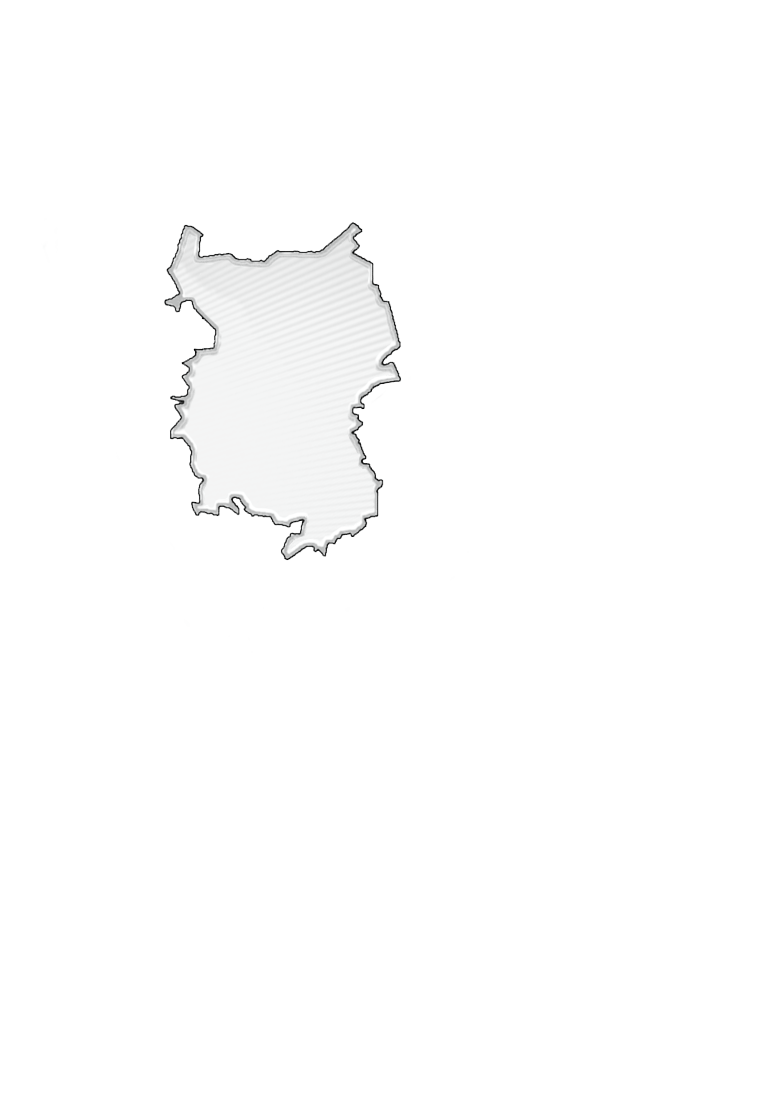 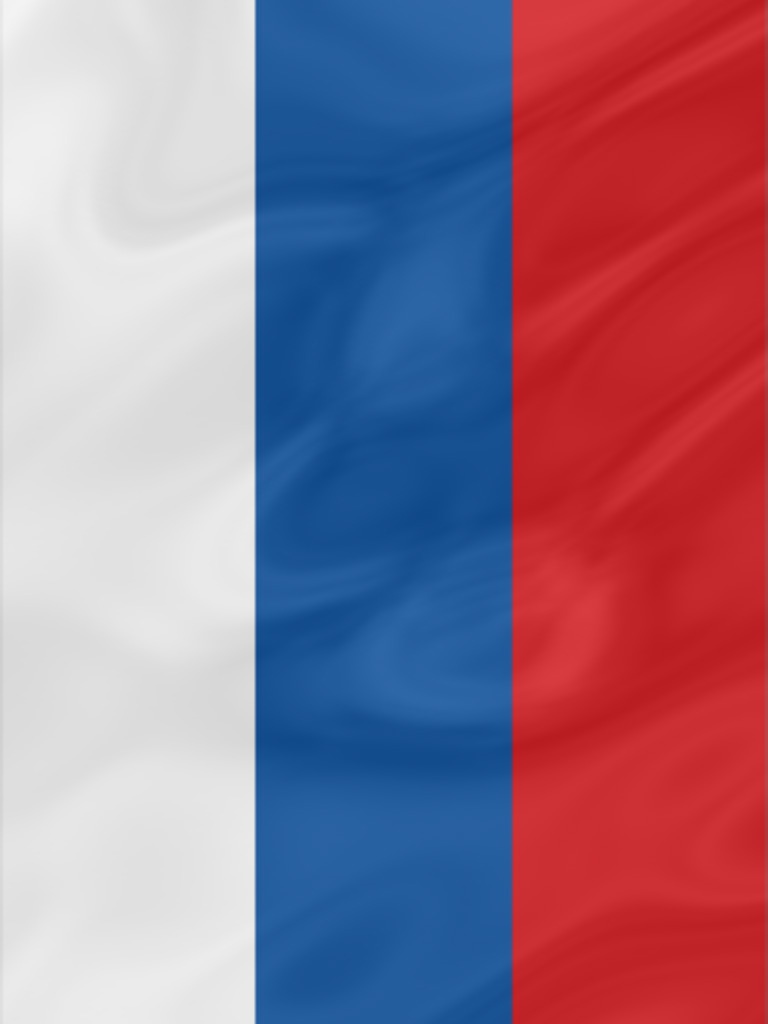 Подготовка издания осуществлялась специалистами Территориального органа Федеральной службы государственной статистики по Омской области.Социально-экономическое положение Омской области за январь – май 2023 года: Докл. / Омскстат. - Омск, 2023. – 56 с.В докладе представлена официальная статистическая информация о социально-экономическом положении Омской области в январе-мае 2023 года.Материалы доклада освещают положение основных видов экономической деятельности. Публикуются официальные статистические данные по производству товаров и услуг, строительству, сельскому хозяйству, оптовому и потребительскому рынкам, ценам, финансам, рынку труда, уровню жизни населения, демографической ситуации и другим показателям. Данные по отдельным показателям, по сравнению с опубликованными ранее, уточнены, по ряду показателей являются предварительными.Значения данных, обозначенные «…», по отдельным показателям в разделе «Финансы» не публикуются в целях обеспечения конфиденциальности первичных статистических данных, полученных от организаций, в соответствии с Федеральным законом от 29.11.2007 № 282-ФЗ «Об официальном статистическом учете и системе государственной статистики в Российской Федерации» (п.5 ст.4; ч.1 ст.9).СОКРАЩЕНИЯУсловные обозначения:	-	явление отсутствует;	...	данных не имеется;	0,0	небольшая величина.В отдельных случаях незначительные расхождения итогов от суммы
слагаемых объясняются округлением данных.С О Д Е Р Ж А Н И ЕI. ОСНОВНЫЕ ЭКОНОМИЧЕСКИЕ И СОЦИАЛЬНЫЕ ПОКАЗАТЕЛИ   ОМСКОЙ ОБЛАСТИ	4II. ЭКОНОМИЧЕСКАЯ СИТУАЦИЯ В ОМСКОЙ ОБЛАСТИ	61. Производство товаров и услуг	61.1. Промышленное производство	61.2. Сельское хозяйство	91.3. Строительство	111.4. Транспорт	132. Рынки товаров и услуг	142.1. Розничная торговля	142.2. Рестораны, кафе, бары	162.3. Рынок платных услуг населению	172.4. Оптовая торговля	183. Демография организаций	204. Цены	234.1. Потребительские цены	234.2. Цены производителей	265. Финансы	305.1. Просроченная кредиторская задолженность организаций	30III. СОЦИАЛЬНАЯ СФЕРА	321. Заработная плата	322. Занятость и безработица	393. Заболеваемость	41IV. ДЕМОГРАФИЯ	42Методологический комментарий	44I. ОСНОВНЫЕ ЭКОНОМИЧЕСКИЕ И СОЦИАЛЬНЫЕ ПОКАЗАТЕЛИ ОМСКОЙ ОБЛАСТИПродолжениеII. ЭКОНОМИЧЕСКАЯ СИТУАЦИЯ В ОМСКОЙ ОБЛАСТИПроизводство товаров и услуг1.1. Промышленное производствоИндекс промышленного производства1) в мае 2023 года по сравнению с соответствующим периодом 2022 года составлял 111,7 процента, 
в январе-мае 2023 года – 108,3 процента.Индекс промышленного производстваИндексы производства по видам экономической деятельностиОбъем отгруженных товаров собственного производства, 
выполненных работ и услуг собственными силами
по видам экономической деятельности
(в действующих ценах)1.2. Сельское хозяйствоРастениеводство По состоянию на 1 июня 2023 года яровые культуры в хозяйствах всех категорий (сельскохозяйственные организации, крестьянские (фермерские) хозяйства1), хозяйства населения), по расчетам, посеяны на площади 2629,9 тыс. гектаров, из них зерновые и зернобобовые культуры2) – на 1991,5 тыс. гектаров, масличные культуры – на 349,9 тыс. гектаров.По сравнению с соответствующей датой 2022 года яровых культур посеяно меньше на 73,0 тыс. гектаров или на 2,7 процента.Ход сева основных сельскохозяйственных культур
по категориям хозяйствна 1 июня 2023 годаЖивотноводство Поголовье крупного рогатого скота в сельскохозяйственных организациях на конец мая 2023 года, по расчетам, составляло 154,7 тыс. голов (на 3,3% меньше по сравнению с соответствующей датой предыдущего года), из него коров – 61,7 тыс. голов (на 2,4% меньше), свиней – 263,1 тыс. голов (на 7,0% больше), птицы – 5385,1 тыс. голов (на 2,1% меньше).Динамика поголовья скота и птицы 
в сельскохозяйственных организациях в 2023 годуПроизводство скота и птицы на убой (в живом весе) и молока по сравнению с январем - маем 2022 года, по расчетам, увеличилось на 2,5 процента и 
3,9 процента соответственно. Производство яиц сократилось на 3,9 процента.Производство основных видов продукции животноводства
в сельскохозяйственных организацияхНадой молока на одну корову в сельскохозяйственных организациях (без субъектов малого предпринимательства) в январе-мае 2023 года составлял 2464 килограмма (в январе-мае 2022 г. – 2322 кг.), средняя яйценоскость одной курицы-несушки – 124 штуки яиц (в январе-мае 2022 г. – 136 шт.).По сравнению с соответствующим периодом предыдущего года в структуре производства скота и птицы на убой (в живом весе) в сельскохозяйственных организациях отмечалось увеличение удельного веса производства мяса свиней и крупного рогатого скота при снижении доли производства мяса птицы.Производство основных видов скота и птицы на убой (в живом весе) 
в сельскохозяйственных организациях1.3. СтроительствоСтроительная деятельность. Объем работ, выполненных по виду экономической деятельности «Строительство»1), в мае 2023 года составлял 10475,1 млн рублей или 123,7 процента2) к соответствующему периоду предыдущего года, 
в январе-мае 2023 года – 39911,9 млн рублей или 91,2 процента.Динамика объема работ, выполненных по виду 
экономической деятельности «Строительство» 1)Жилищное строительство. Организациями всех форм собственности и индивидуальными застройщиками в январе-мае 2023 года введено в действие 3014 квартир общей площадью 305,7 тыс. кв. метров. Индивидуальными застройщиками введена в действие 1361 квартира общей площадью 
220,7 тыс. кв. метров. Динамика ввода в действие 
общей площади жилых домов 1)1.4. Транспорт
Динамика грузооборота и пассажирооборота 
автомобильного транспорта
2. Рынки товаров и услуг 2.1. Розничная торговля 1)Оборот розничной торговли в мае 2023 года составлял 37330,9 млн рублей, что в сопоставимых ценах соответствует 110,5 процента к соответствующему периоду 2022 года, в январе-мае 2023 года – 177641,1 млн рублей, или 101,9 процента.Динамика оборота розничной торговлиОборот розничной торговли в январе-мае 2023 года на 98,2 процента формировался торгующими организациями и индивидуальными предпринимателями, осуществляющими деятельность вне рынка, доля розничных рынков и ярмарок соответствовала 1,8 процента (в январе-мае 2022 года – 98,5% и 1,5% соответственно).Оборот розничной торговли торгующих организаций 
и продажа товаров на розничных рынках и ярмаркахВ январе-мае 2023 года в структуре оборота розничной торговли удельный вес пищевых продуктов, включая напитки, и табачных изделий составлял 44,1 процента, непродовольственных товаров – 55,9 процента (в январе-мае 2022 года – 45,8% и 54,2% соответственно).Динамика оборота розничной торговли 
пищевыми продуктами, включая напитки, и табачными изделиями и непродовольственными товарами2.2. Рестораны, кафе, бары 1)Оборот общественного питания в мае 2023 года составлял 2147,8 млн рублей, что в сопоставимых ценах на 18,4 процента больше, чем в мае 2022 года и на 3,3 процента больше, чем в апреле 2023 года, в январе-мае 2023 года – 10243,9 млн рублей (на 15,7 % больше).Динамика оборота общественного питания2.3. Рынок платных услуг населению 1)Объем платных услуг, оказанных населению Омской области в январе-мае 2023 года, по оперативным данным составлял 54,6 млрд рублей, что соответствовало уровню января-мая 2022 года. Динамика объема платных услуг 2.4. Оптовая торговля 1)Оборот оптовой торговли в январе-мае 2023 года составлял 316160,5 млн рублей, или 101,8 процента к январю-маю 2022 года. На долю субъектов малого предпринимательства приходилось 43,2 процента оборота оптовой торговли.Динамика оборота оптовой торговлиПродолжениеОборот оптовой торговли в январе-мае 2023 года на 72,2 процента формировался организациями оптовой торговли, оборот которых составлял 228327,0 млн рублей, или 100,5 процента к январю-маю 2022 года. 3. Демография организаций 1)В мае 2023 года зарегистрировано 150 (в мае 2022  г. – 203) и официально ликвидировано 66 организаций (в мае 2022 г. – 158).Демография организаций 
по видам экономической деятельностиДемография организаций по формам собственности4. ЦеныИндексы цен и тарифов4.1. Потребительские ценыИндекс потребительских цен на товары и услуги в Омской области в мае 2023 года по сравнению с предыдущим месяцем составил 100,4 процента, в том числе на продовольственные товары – 99,6 процента, непродовольственные 
товары – 100,3 процента, услуги – 101,7 процента.Индексы потребительских цен и тарифов на товары и услугиПродолжениеБазовый индекс потребительских цен (БИПЦ), исключающий изменения цен на отдельные товары, подверженные влиянию факторов, которые носят административный, а также сезонный характер, в мае 2023 года составил 
100,6 процента, с начала года – 101,3 процента (в мае 2022 г. – 100,6%, с начала года – 113,3%).Стоимость фиксированного набора потребительских товаров и услуг для межрегиональных сопоставлений покупательной способности населения по Омской области в мае 2023 года составила 18271,66 рубля и по сравнению с предыдущим месяцем повысилась на 0,4 процента, с начала года – на 1,9 процента (в мае 2022 г. – повысилась на 0,2%, с начала года – на 7,6%). Средний уровень цен на продовольственные товары в мае 2023 года снизился на 0,4 процента, с начала года – повысился на 1,8 процента (в мае 2022 г. – повысился на 0,3%, с начала года – на 14,7%).Максимальное изменение ценна отдельные продовольственные товары
в мае 2023 годаСтоимость условного (минимального) набора продуктов питания по Омской области в конце мая 2023 года составила 5007,96 рубля и по сравнению с предыдущим месяцем повысилась на 1,8 процента, с начала года – на 6,1 процента 
(в мае 2022 г. – снизилась на 0,3%, с начала года – повысилась на 17,4%).Цены на непродовольственные товары в мае 2023 года повысились на 0,3 процента, с начала года – на 0,1 процента (в мае 2022 г. – повысились на 0,9%, с начала года – на 10,7%).Максимальное изменение ценна отдельные непродовольственные товары
в мае 2023 годаЦены и тарифы на услуги в мае 2023 года в среднем повысились 
на 1,7 процента, с начала года – на 4,8 процента (в мае 2022 г. – снизились на 1,5%, с начала года – повысились на 8,7%).Максимальное изменение цен (тарифов) 
на отдельные услуги
в мае 2023 годаПродолжениеСредние тарифы на жилищно-коммунальные услуги
в мае 2023 года4.2. Цены производителейИндекс цен производителей промышленных товаров в мае 
2023 года относительно предыдущего месяца составил 101,3 процента, в том числе индекс цен на продукцию добычи полезных ископаемых – 
118,8 процента, обрабатывающих производств – 101,4 процента, обеспечение электрической энергией, газом и паром; кондиционирование воздуха – 
100,1 процента, водоснабжение; водоотведение, организация сбора и утилизации отходов, деятельность по ликвидации загрязнений – 100,0 процента.Изменение цен производителей промышленных товаровИндексы цен производителей промышленных товаров
по видам экономической деятельностиПродолжениеИндекс тарифов на грузовые перевозки в среднем по всем видам транспорта в мае 2023 года по сравнению с предыдущим месяцем составил 
100,0 процента.Индексы тарифов на грузовые перевозки по видам транспорта5. Финансы5.1. Просроченная кредиторская задолженность организаций 1)Кредиторская задолженность на конец апреля 2023 года составляла 317142,6 млн рублей, из нее на просроченную приходилось 1,7 процента 
(на конец апреля 2022 г. – 3,3%, на конец марта 2023 г. – 1,7%).Просроченная кредиторская задолженность 
по видам экономической деятельностина конец апреля 2023 годаIII. СОЦИАЛЬНАЯ СФЕРА1. Заработная платаСреднемесячная номинальная заработная плата, начисленная работникам за январь-апрель 2023 года, составляла 49577,2 рубля и по сравнению с соответствующим периодом 2022 года увеличилась на 16,1 процента. Динамика среднемесячной номинальной и реальной 
начисленной заработной платыСреднемесячная номинальная начисленная заработная плата 
по видам экономической деятельностиПросроченная задолженность по заработной плате в организациях (без субъектов малого предпринимательства) наблюдаемых видов экономической деятельности на 1 июня 2023 года составляла 1,9 млн рублей, и уменьшилась по сравнению с 1 июня 2022 года на 15,8 млн рублей (на 89,1 %), по сравнению с 1 мая 2023 года - на 0,5 млн рублей (на 19,9 %). Динамика просроченной задолженности по заработной плате 1)
на 1 число месяцаИз общей суммы просроченной задолженности по заработной плате 
на 1 июня 2023 года 266 тыс. рублей (13,7 %) приходилось на задолженность, образовавшуюся в 2023 году; 18 тыс. рублей (0,9 %) - в 2022 году; 1656 тыс. рублей (85,4 %) - в 2021 году и ранее. Просроченная задолженность по заработной плате лицам, уволенным из организаций в 2022 году и ранее, составляла 1,7 млн рублей, или 86,3 процента от общей суммы задолженности.Просроченная задолженность по заработной плате 
по видам экономической деятельности 
2. Занятость и безработица Численность рабочей силы (по данным выборочного обследования рабочей силы среди населения в возрасте 15 лет и старше) в среднем за март-май 2023 года составляла 941,0 тыс. человек. В составе рабочей силы 901,3 тыс. человек были заняты экономической деятельностью и 39,7 тыс. человек не имели занятия, но активно его искали 
(в соответствии с методологией Международной Организации Труда классифицировались как безработные). Уровень занятости населения соответствовал 59,9 процента, уровень 
безработицы – 4,2 процента.Динамика численности рабочей силы 1) 
(в возрасте 15 лет и старше)Число замещенных рабочих мест работниками списочного состава, совместителями и лицами, выполнявшими работы по договорам гражданско-правового характера, в организациях (без субъектов малого предпринимательства), средняя численность работников которых превышала 15 человек, в апреле 2023 года составляло 399,3 тыс. человек. Число замещенных рабочих мест в организацияхБезработица (по данным Министерства труда и социального развития Омской области). Численность незанятых трудовой деятельностью граждан, состоявших на регистрационном учете в государственных учреждениях службы занятости населения, к концу мая 2023 года составляла 12,1 тыс. человек, из них статус безработного имели 9,4 тыс. человек.Динамика численности незанятых трудовой деятельностью 
граждан, состоявших на учете в государственных учреждениях
службы занятости населения 
3. ЗаболеваемостьЗаболеваемость населения
отдельными инфекционными заболеваниями (по данным Управления Роспотребнадзора по Омской области)IV. ДЕМОГРАФИЯВ январе-апреле 2023 года демографическая ситуация в области характеризовалась следующими данными: Показатели естественного движения населения
в январе-апрелеВ январе-апреле 2023 года миграционная ситуация в области характеризовалась следующими данными: Общие итоги миграциив январе-апрелеПоказатели международной миграциив январе-апрелеМетодологический комментарийИндекс производства – относительный показатель, характеризующий изменение масштабов производства в сравниваемых периодах. Различают индивидуальные и сводные индексы производства. Индивидуальные индексы отражают изменение выпуска одного продукта и исчисляются как отношение объемов производства данного вида продукта в натурально-вещественном выражении в сравниваемых периодах. Сводный индекс производства характеризует совокупные изменения  производства всех видов продукции и отражает изменение создаваемой в процессе производства стоимости в результате изменения только физического объема производимой продукции. Для исчисления сводного индекса производства индивидуальные индексы по конкретным видам продукции поэтапно агрегируются в индексы по видам деятельности, подгруппам, группам, подклассам, классам, подразделам и разделам ОКВЭД. Индекс промышленного производства – агрегированный индекс производства по видам экономической деятельности «Добыча полезных ископаемых», «Обрабатывающие производства», «Обеспечение электрической энергией, газом и паром; кондиционирование воздуха», «Водоснабжение; водоотведение, организация сбора и утилизации отходов, деятельность по ликвидации загрязнений».По категории «сельскохозяйственные организации» показаны данные по хозяйственным товариществам, обществам и партнерствам, производственным кооперативам, унитарным предприятиям, подсобным хозяйствам несельскохозяйственных организаций и учреждений.К хозяйствам населения относятся личные подсобные и другие индивидуальные хозяйства граждан в сельских и городских поселениях, а также хозяйства граждан, имеющих земельные участки в садоводческих, огороднических и других некоммерческих товариществах граждан.Личные подсобные хозяйства – форма непредпринимательской деятельности по производству и переработке сельскохозяйственной продукции, осуществляемой личным трудом гражданина и членов его семьи в целях удовлетворения личных потребностей на земельном участке, предоставленном или приобретенном для ведения личного подсобного хозяйства. Землепользование хозяйств может состоять из приусадебных и полевых участков.Садоводческие и огороднические некоммерческие товарищества – некоммерческие организации, создаваемые гражданами для ведения садоводства и огородничества в соответствии с Гражданским кодексом Российской Федерации.Крестьянское (фермерское) хозяйство – объединение граждан, связанных родством и (или) свойством, имеющих в общей собственности имущество и совместно осуществляющих производственную и иную хозяйственную деятельность (производство, переработку, хранение, транспортировку и реализацию сельскохозяйственной продукции), основанную на их личном участии. Индивидуальный предприниматель по сельскохозяйственной деятельности – гражданин (физическое лицо), занимающийся предпринимательской деятельностью без образования юридического лица с момента его государственной регистрации в соответствии с Гражданским кодексом Российской Федерации и заявивший в Свидетельстве о государственной регистрации виды деятельности, отнесенные согласно Общероссийскому классификатору видов экономической деятельности (ОКВЭД2) к сельскому хозяйству.Посевные площади – часть пашни, занятая под посевы сельскохозяйственных культур.Данные о поголовье скота, производстве и реализации основных сельскохозяйственных продуктов по всем сельхозпроизводителям определяются: по сельскохозяйственным организациям – на основании сведений форм федерального статистического наблюдения (по субъектам малого предпринимательства – с применением выборочного метода наблюдения); по хозяйствам населения, крестьянским (фермерским) хозяйствам и индивидуальным предпринимателям – по материалам выборочных обследований.Поголовье скота и птицы включает поголовье всех возрастных групп соответствующего вида сельскохозяйственных животных.Производство скота и птицы на убой (в живом весе) включает проданные сельхозпроизводителями скот и птицу для забоя на мясо, а также забитые в сельскохозяйственных организациях, крестьянских (фермерских) хозяйствах, у индивидуальных предпринимателей и в хозяйствах населения. Производство молока характеризуется фактически надоенным сырым коровьим, козьим и кобыльим молоком, независимо от того, было ли оно реализовано или потреблено в хозяйстве на выпойку молодняка. Молоко, высосанное молодняком при подсосном его содержании, в продукцию не включается и не учитывается при определении средних удоев.При расчете среднего годового надоя молока на одну корову производство молока, полученного от коров молочного стада, делится на их среднее поголовье.Производство яиц включает их сбор от всех видов сельскохозяйственной птицы, в том числе и яйца, пошедшие на воспроизводство птицы (инкубация и др.).Объем выполненных работ по виду деятельности «Строительство» - это работы, выполненные организациями собственными силами по виду деятельности «Строительство» на основании договоров и (или) контрактов, заключаемых с заказчиками. В стоимость этих работ включаются работы по строительству новых объектов, капитальному и текущему ремонту, реконструкции, модернизации жилых и нежилых зданий и инженерных сооружений. Данные приводятся с учетом объемов, выполненных субъектами малого предпринимательства, организациями министерств и ведомств, имеющих воинские подразделения, и объемов скрытой и неформальной деятельности в строительстве.	Общая площадь жилых домов состоит из жилой площади и площади подсобных (вспомогательных) помещений в квартирных домах и общежитиях постоянного типа, в домах для инвалидов и престарелых, спальных помещений детских домов и школ-интернатов. К площадям подсобных (вспомогательных) помещений квартир относится площадь кухонь, внутриквартирных коридоров, ванных, душевых, туалетов, кладовых, встроенных шкафов, а также отапливаемых и пригодных для проживания мансард, мезонинов, веранд и террас. В общежитиях к подсобным (вспомогательным) помещениям также относятся помещения культурно-бытового назначения и медицинского обслуживания. Площадь лоджий, балконов, холодных веранд, террас, кладовых включается в общую площадь с установленными понижающими коэффициентами.В данные об общем числе построенных квартир включены квартиры в жилых домах квартирного и гостиничного типа и общежитиях, построенных в городских поселениях и сельской местности организациями всех форм собственности и индивидуальными застройщиками. Грузооборот автомобильного транспорта – объем работы автомобильного транспорта организаций всех видов экономической деятельности
по перевозкам грузов. Единицей измерения является тонно-километр, т.е. перемещение 1 тонны груза на 1 километр. Исчисляется суммированием произведений массы перевезенных грузов каждой перевозки в тоннах на расстояние перевозки в километрах.Пассажирооборот автомобильного транспорта – объем работы автомобильного транспорта по перевозкам пассажиров. Единицей измерения является пассажиро-километр. Определяется суммированием произведений количества пассажиров по каждой позиции перевозки на расстояние перевозки.Оборот розничной торговли - выручка от продажи товаров населению для личного потребления или использования в домашнем хозяйстве за наличный расчет или оплаченных по кредитным карточкам, расчетным чекам банков, по перечислениям со счетов вкладчиков, по поручению физического лица без открытия счета, посредством платежных карт (электронных денег).Стоимость товаров, проданных (отпущенных) отдельным категориям населения со скидкой, или полностью оплаченных органами социальной защиты, включается в оборот розничной торговли в полном объеме. В оборот розничной торговли не включается стоимость товаров, проданных (отпущенных) из розничной торговой сети юридическим лицам (в том числе организациям социальной сферы, спецпотребителям и т.п.) и индивидуальным предпринимателям, и оборот общественного питания.Оборот розничной торговли включает данные как по организациям, для которых эта деятельность является основной, так и по организациям других видов деятельности, осуществляющим продажу товаров населению через собственные торговые заведения, или с оплатой через свою кассу. Оборот розничной торговли также включает стоимость товаров, проданных населению индивидуальными предпринимателями и физическими лицами на розничных рынках и ярмарках.Оборот розничной торговли формируется по данным сплошного федерального статистического наблюдения за организациями, не относящимися к субъектам малого предпринимательства, которое проводится с месячной периодичностью, ежеквартальных выборочных обследований малых предприятий розничной торговли (за исключением микропредприятий) и розничных рынков и ярмарок, а также ежегодных выборочных обследований индивидуальных предпринимателей и микропредприятий с распространением полученных данных на генеральную совокупность объектов наблюдения.Оборот розничной торговли приводится в фактических продажных ценах, включающих торговую наценку, налог на добавленную стоимость и аналогичные обязательные платежи.Под торговой сетью, в соответствии с п. 8 статьи 2 Федерального закона от 28 декабря 2009 г. № 381-ФЗ «Об основах государственного регулирования торговой деятельности в Российской Федерации», понимается совокупность двух и более торговых объектов, которые принадлежат на законном основании хозяйствующему субъекту или нескольким хозяйствующим субъектам, входящим в одну группу лиц в соответствии с Федеральным законом «О защите конкуренции», или совокупность двух и более торговых объектов, которые используются под единым коммерческим обозначением или иным средством индивидуализации. Информация по розничным торговым сетям формируется на основе их перечня, составленного органами государственной власти субъектов Российской Федерации.Оборот общественного питания - выручка от продажи собственной кулинарной продукции и покупных товаров без кулинарной обработки населению для потребления, главным образом, на месте, а также организациям и индивидуальным предпринимателям для организации питания различных контингентов населения.В оборот общественного питания включается стоимость кулинарной продукции и покупных товаров, отпущенных: работникам организаций с последующим удержанием из заработной платы; на дом по заказам населению; на рабочие места по заказам организаций и индивидуальных предпринимателей; транспортным организациям в пути следования сухопутного, воздушного, водного транспорта; для обслуживания приемов, банкетов и т. п.; организациями общественного питания организациям социальной сферы (школам, больницам, санаториям, домам престарелых и т.п.) в объеме фактической стоимости питания; по абонементам, талонам и т. п. в объеме фактической стоимости питания; стоимость питания в учебных учреждениях, в том числе представляемого для отдельных категорий учащихся на льготной основе за счет средств бюджета, включается в объеме фактической стоимости питания.Оборот общественного питания включает данные как по организациям, для которых эта деятельность является основной, так и по организациям других видов деятельности, осуществляющим продажу кулинарной продукции и покупных товаров для потребления через собственные заведения общественного питания.Оборот общественного питания формируется по данным сплошного федерального статистического наблюдения за организациями, не относящимися к субъектам малого предпринимательства, которое проводится с месячной периодичностью, ежеквартального выборочного обследования малых предприятий (за исключением микропредприятий), а также ежегодных выборочных обследований индивидуальных предпринимателей и микропредприятий с распространением полученных данных на генеральную совокупность объектов наблюдения.Оборот общественного питания приводится в фактических продажных ценах, включающих наценку общественного питания, налог на добавленную стоимость и аналогичные обязательные платежи.Динамика оборота розничной торговли (общественного питания) определяется путем сопоставления величины оборота в сравниваемых периодах в сопоставимых ценах.В соответствии с требованиями системы национальных счетов оборот розничной торговли и общественного питания организаций досчитываются на объемы деятельности, не наблюдаемой прямыми статистическими методами.Объем платных услуг населению представляет собой денежный эквивалент объема услуг, оказанных резидентами российской экономики (юридическими лицами, индивидуальными предпринимателями, самозанятыми, нотариусами и адвокатами, учредившими адвокатские кабинеты) гражданам Российской Федерации, а также гражданам других государств (нерезидентам), потребляющим те или иные услуги на территории Российской Федерации. Этот показатель формируется в соответствии с методологией формирования официальной статистической информации об объеме платных услуг населению, утвержденной приказом Росстата от 17.12.2021 № 927. Информационными источниками формирования показателя «Объем платных услуг населению» являются: специализированные формы федеральных статистических наблюдений Росстата; формы федеральных статистических наблюдений Росстата; выборочное обследование бюджетов домашних хозяйств; формы статистической налоговой отчетности, статистической отчетности Минюста России; административные данные ФНС России.Данные об объеме платных услуг населению в распределении по видам приведены в соответствии с Общероссийским классификатором продукции по видам экономической деятельности. В объем транспортных услуг, оказанных населению, услуги железнодорожного и авиационного транспорта включаются с месячным опозданием.Динамика объема платных услуг населению определяется путем сопоставления величины объема в сравниваемых периодах в сопоставимых ценах. Оборот оптовой торговли – стоимость отгруженных товаров, приобретенных ранее на стороне в целях перепродажи юридическим лицам и индивидуальным предпринимателям для профессионального использования (переработки или дальнейшей продажи). Оборот оптовой торговли приводится в фактических продажных ценах, включающих торговую наценку, налог на добавленную стоимость, акциз, экспортную пошлину, таможенные сборы и аналогичные обязательные платежи. Сумма вознаграждения комиссионеров (поверенных, агентов) отражается по фактической стоимости, включая НДС.Оборот оптовой торговли включает данные по организациям с основным видом экономической деятельности «оптовая торговля, включая торговлю через агентов, кроме торговли автотранспортными средствами и мотоциклами» и по организациям других видов деятельности, осуществляющих оптовую 
торговлю.Оборот оптовой торговли формируется по данным сплошного федерального статистического наблюдения за организациями (предприятиями), не относящимися к субъектам малого предпринимательства, выборочного обследования малых предприятий оптовой торговли (кроме микропредприятий), которые проводятся с месячной периодичностью, ежеквартальных выборочных обследований малых предприятий всех видов деятельности (кроме микропредприятий), 
а также ежегодных выборочных обследований микропредприятий и индивидуальных предпринимателей с распространением полученных по выборочным обследованиям данных на генеральную совокупность объектов наблюдения. Кроме того, в соответствии с требованиями системы национальных счетов оборот оптовой торговли досчитывается на объемы скрытой деятельности.Объемы оборота оптовой торговли ежеквартально уточняются по результатам выборочного обследования малых организаций.Статистический учет организаций и индивидуальных предпринимателей осуществляется органами государственной статистики с 1992 года на основе сведений об их государственной регистрации. В соответствии с постановлением Правительства Российской Федерации от 17.05.2002 № 319 государственную регистрацию юридических лиц и индивидуальных предпринимателей осуществляют территориальные органы ФНС России. В соответствии с постановлением Правительства Российской Федерации от 22.12.2011 № 1092 ФНС России предоставляет в Росстат сведения из Единого государственного реестра юридических лиц (ЕГРЮЛ) и из Единого государственного реестра индивидуальных предпринимателей (ЕГРИП). Сведения предоставляются в течение 5 рабочих дней с момента их внесения в ЕГРЮЛ и ЕГРИП.Группировка хозяйствующих субъектов осуществляется по коду вида деятельности Общероссийского классификатора видов экономической деятельности (ОКВЭД), заявленному организациями и индивидуальными предпринимателями при государственной регистрации в качестве основного вида деятельности.Индекс потребительских цен на товары и услуги характеризует изменение во времени общего уровня цен на товары и услуги, приобретаемые населением для непроизводственного потребления. Он измеряет отношение стоимости фиксированного набора товаров и услуг в текущем периоде к его стоимости в базисном периоде.Расчет индекса потребительских цен производится ежемесячно на базе статистических данных, полученных в результате наблюдения за уровнем и динамикой цен в регионе по выборочной сети организаций торговли и услуг всех форм собственности, а также в местах реализации товаров и предоставления услуг физическими лицами. В набор товаров и услуг, разработанный для наблюдения за ценами, репрезентативно включено 561 товаров (услуг) - представителей. Отбор товаров и услуг произведен с учетом их относительной важности для потребления населением, представительности с точки зрения отражения динамики цен на однородные товары, устойчивого наличия их в продаже.Стоимость фиксированного набора потребительских товаров и услуг для межрегиональных сопоставлений покупательной способности исчисляется на основе единых объемов потребления, средних цен по России и ее субъектам. Состав набора утверждается правовым актом Росстата и размещается на его официальном сайте. В состав набора включены 83 наименования товаров и услуг, в том числе 30 видов продовольственных товаров, 41 вид непродовольственных товаров и 12 видов услуг. Данные о стоимости набора приведены в расчете на одного человека в месяц.Стоимость условного (минимального) набора продуктов питания отражает межрегиональную дифференциацию уровней потребительских цен на продукты питания, входящие в него. Рассчитывается на основе единых, установленных в целом по Российской Федерации, условных объемов потребления продуктов питания и средних потребительских цен на них по субъектам Российской Федерации. В состав минимального набора продуктов питания включено 33 наименования продовольственных товаров. Данные о стоимости набора приведены в расчете на одного человека в месяц.Базовый индекс потребительских цен (БИПЦ) рассчитывается на основании набора потребительских товаров и услуг, используемого для расчета сводного индекса потребительских цен, за исключением отдельных товарных групп и видов товаров и услуг, цены на которые в основной массе регулируются на федеральном и региональном уровнях, а также в значительной степени подвержены воздействию сезонного фактора.Индекс цен производителей промышленных товаров рассчитывается на основе зарегистрированных цен на товары (услуги) – представители в базовых организациях. Цены производителей представляют собой фактически сложившиеся на момент регистрации цены на произведенные в отчетном периоде товары (оказанные услуги), предназначенные для реализации на внутрироссийский рынок и на экспорт (без косвенных товарных налогов – налога на добавленную стоимость, акциза и других налогов не входящих в себестоимость, без стоимости транспортировки до потребителя).Рассчитанные по товарам (услугам) - представителям индексы цен производителей последовательно агрегируются в индексы цен соответствующих видов, групп, классов, разделов экономической деятельности. В качестве весов используются данные об объеме производства в стоимостном выражении за базисный период.Индекс цен производителей сельскохозяйственной продукции исчисляется на основании регистрации в отобранных для наблюдения сельскохозяйственных организациях цен на основные виды товаров-представителей, реализуемых заготовительным, перерабатывающим организациям, на рынке, через собственную торговую сеть, населению непосредственно с транспортных средств, на ярмарках, биржах, аукционах, организациям, коммерческим структурам и т.п. Цены производителей сельскохозяйственной продукции приводятся с учетом надбавок и скидок за качество реализованной продукции без расходов на транспортировку, экспедирование, погрузку и разгрузку продукции, а также налога на добавленную стоимость.Сводный индекс цен на продукцию (затраты, услуги) инвестиционного назначения отражает общее изменение цен в строительстве объектов различных видов экономической деятельности и рассчитывается как агрегированный показатель из индексов цен производителей на строительную продукцию, приобретения машин и оборудования инвестиционного назначения и на прочую продукцию (затраты, услуги) инвестиционного назначения, взвешенных по доле этих элементов в общем объеме инвестиций в основной капитал.Индекс цен производителей на строительную продукцию формируется из индексов цен на строительно-монтажные работы и на прочие затраты, включенные в сводный сметный расчет строительства, взвешенных по доле этих элементов в общем объеме инвестиций в жилища, здания и сооружения. Расчет индекса цен на строительно-монтажные работы проводится на основе данных формы отчетности о ценах на материалы, детали и конструкции, приобретенные базовыми подрядными организациями, а также на базе технологических моделей, разработанных по видам экономической деятельности с учетом территориальных особенностей строительства.Индексы тарифов на грузовые перевозки характеризуют изменение фактически действующих тарифов на грузовые перевозки за отчетный период без учета изменения за этот период структуры перевезенных грузов по разнообразным признакам: по виду и размеру отправки груза, скорости доставки, расстоянию перевозки, территории перевозки, типу подвижного состава, степени использования его грузоподъемности и др.Сводный индекс тарифов на грузовые перевозки всеми видами транспорта рассчитывается исходя из индексов тарифов на перевозку грузов отдельными видами транспорта (трубопроводным, внутренним водным, автомобильным), взвешенных на объемы доходов от перевозки грузов соответствующими видами транспорта за базисный период. По каждому виду транспорта регистрируются тарифы на услуги-представители. За услугу-представитель принимается перевозка одной тонны массового груза определенным видом транспорта на фиксированное расстояние. Регистрация тарифов осуществляется в выборочной совокупности транспортных организаций.Кредиторская задолженность - задолженность по расчетам с поставщиками и подрядчиками за поступившие материальные ценности, выполненные работы и оказанные услуги, в том числе задолженность, обеспеченная векселями выданными; задолженность по расчетам с дочерними и зависимыми обществами по всем видам операций; с рабочими и служащими по оплате труда, представляющая собой начисленные, но не выплаченные суммы оплаты труда; задолженность по отчислениям на государственное социальное страхование, пенсионное обеспечение и медицинское страхование работников организации, задолженность по всем видам платежей в бюджет и внебюджетные фонды; задолженность организации по платежам по обязательному и добровольному страхованию имущества и работников организации и другим видам страхования, в которых организация является страхователем; авансы полученные, включающие сумму полученных авансов от сторонних организаций по предстоящим расчетам по заключенным договорам, а также штрафы, пени и неустойки, признанные организацией или по которым получены решения суда (арбитражного суда) или другого органа, имеющего в соответствии с законодательством Российской Федерации право на принятие решения об их взыскании, и отнесенные на финансовые результаты организации, непогашенные суммы заемных средств, подлежащие погашению в соответствии с договорами.Просроченная задолженность - задолженность, не погашенная в сроки, установленные договором.Среднемесячная номинальная начисленная заработная плата работников в целом по России и субъектам Российской Федерации рассчитывается делением фонда начисленной заработной платы работников списочного и не списочного состава, а также внешних совместителей на среднесписочную численность работников и на количество месяцев в отчетном периоде.Среднемесячная номинальная начисленная заработная плата работников по видам экономической деятельности рассчитывается делением фонда начисленной заработной платы работников списочного состава и внешних совместителей на среднесписочную численность работников и на количество месяцев в отчетном периоде.В фонд заработной платы включаются начисленные работникам (с учетом налога на доходы физических лиц и других удержаний в соответствии с законодательством Российской Федерации) суммы оплаты труда в денежной и неденежной формах за отработанное и неотработанное время, компенсационные выплаты, связанные с режимом работы и условиями труда, доплаты и надбавки, премии, единовременные поощрительные выплаты, а также оплата питания и проживания, имеющая систематический характер. Суммы включаются независимо от источников их выплаты, статей бюджетов и предоставленных налоговых льгот, независимо от срока их фактической выплаты.Реальная начисленная заработная плата характеризует покупательную способность заработной платы в отчетном периоде в связи с изменением цен на потребительские товары и услуги по сравнению с базисным периодом. Для этого рассчитывается индекс реальной начисленной заработной платы путем деления индекса номинальной начисленной заработной платы на индекс потребительских цен за один и тот же временной период.Просроченной задолженностью по заработной плате считаются фактически начисленные (с учетом налога на доходы физических лиц и других удержаний) работникам суммы заработной платы, но не выплаченные в срок, установленный коллективным договором или договором на расчетно-кассовое обслуживание, заключенным с банком. Число дней задержки считается со следующего дня после истечения этого срока. В сумму просроченной задолженности включаются переходящие остатки задолженности, не погашенные на отчетную дату, и не включается задолженность, приходящаяся на внутри месячные даты (аванс).Просроченная задолженность по заработной плате из-за несвоевременного получения денежных средств из бюджетов всех уровней определяется по коммерческим, некоммерческим и бюджетным организациям независимо от статей бюджетного финансирования, включая суммы, приходящиеся на оплату труда работникам за выполнение государственных заказов, а также за оказание услуг государственным (муниципальным) учреждениям.Рабочая сила – лица в возрасте 15 лет и старше, которые в рассматриваемый период (обследуемую неделю) считаются занятыми или безработными.Занятые – лица в возрасте 15 лет и старше, которые в рассматриваемый период (обследуемую неделю) выполняли любую деятельность (хотя бы один час в неделю), связанную с производством товаров или оказанием услуг за оплату или прибыль. В численность занятых включаются также лица, временно, отсутствовавшие на рабочем месте в течение короткого промежутка времени и сохранившие связь с рабочим местом во время отсутствия.К безработным (в соответствии со стандартами Международной Организации Труда - МОТ) относятся лица в возрасте 15 лет и старше, которые в рассматриваемый период удовлетворяли одновременно следующим критериям:не имели работы (доходного занятия); занимались поиском работы в течение последних четырех недель, используя при этом любые способы;были готовы приступить к работе в течение обследуемой недели. К безработным относятся также лица, которые в рассматриваемый период не имели работы, но договорились о сроке начала работы (в течение двух недель после обследуемой недели) и не продолжали дальнейшего ее поиска; не имели работы, были готовы приступить, но не искали работу, так как ожидали ответа от администрации или работодателя на сделанное ранее обращение. При этом период ожидания ответа не должен превышать один месяц.Обучающиеся, пенсионеры и инвалиды учитываются в качестве безработных, если они не имели работы, занимались поиском работы и были готовы приступить к ней.Уровень участия в рабочей силе – отношение численности населения, входящего в состав рабочей силы определенной возрастной группы к общей численности населения соответствующей возрастной группы, рассчитанное в процентах.Уровень занятости – отношение численности занятого населения определенной возрастной группы к общей численности населения соответствующей возрастной группы, рассчитанное в процентах.Уровень безработицы - отношение численности безработных определенной возрастной группы к численности рабочей силы (занятых и безработных) соответствующей возрастной группы, рассчитанное в процентах. Информация о численности рабочей силы, занятых и общей численности безработных (применительно к стандартам МОТ) подготавливается по материалам выборочных обследований рабочей силы. Обследование проводится с ежемесячной периодичностью (по состоянию на вторую неделю месяца) на основе выборочного метода наблюдения с последующим распространением итогов на всю численность населения обследуемого возраста. В целях повышения репрезентативности данных о численности и составе рабочей силе показатели занятости и безработицы по субъектам Российской Федерации формируются в среднем за три последних месяца. Годовые данные сформированы в среднем за 12 месяце по совокупности двенадцати последовательных выборок.Безработные, зарегистрированные в государственных учреждениях службы занятости населения - трудоспособные граждане, не имеющие работы и заработка (трудового дохода), проживающие на территории Российской Федерации, зарегистрированные в государственных учреждениях службы занятости населения по месту жительства в целях поиска подходящей работы, ищущие работу и готовые приступить к ней.Число замещенных рабочих мест в организациях определяется суммированием среднесписочной численности работников, средней численности внешних совместителей и средней численности работников, выполнявших работы по договорам гражданско-правового характера. Число замещенных рабочих мест определяется без учета внутреннего совместительства.Среднесписочная численность работников за месяц исчисляется путем суммирования списочной численности работников за каждый календарный день месяца, включая праздничные (нерабочие) и выходные дни, и деления полученной суммы на число календарных дней месяца. Расчет среднесписочной численности работников производится на основании ежедневного учета списочной численности работников, которая должна уточняться в соответствии с приказами о приеме, переводе работников на другую работу и прекращении трудового договора (контракта). В списочную численность включаются наемные работники, работавшие по трудовому договору и выполнявшие постоянную, временную или сезонную работу один день и более, а также работавшие собственники организаций, получавшие заработную плату в данной организации.Не включаются в среднесписочную численность работников:женщины, находившиеся в отпусках по беременности и родам, лица, находившиеся в отпусках в связи с усыновлением новорожденного ребенка непосредственно из родильного дома, а также в дополнительном отпуске по уходу за ребенком;работники, обучающиеся в образовательных учреждениях и находившиеся в дополнительном отпуске без сохранения заработной платы, а также поступающие в образовательные учреждения, находившиеся в отпуске без сохранения заработной платы для сдачи вступительных экзаменов, в соответствии с законодательством Российской Федерации.Сведения о рождениях, смертях, браках и разводах формируются на основе деперсонифицированных данных, ежемесячно поступающих из Федеральной государственной информационной системы «Единый государственный реестр записей актов гражданского состояния» (ФГИС ЕГР ЗАГС) в соответствии с Федеральным законом от 23 июня 2016 г. № 219-ФЗ, постановлением  Правительства Российской Федерации от 29 декабря 2018 г. № 1746. В число родившихся включены только родившиеся живыми.Естественный прирост (убыль) населения – абсолютная величина разности между числами родившихся и умерших за определенный промежуток времени. Его величина может быть как положительной, так и отрицательной. Общие коэффициенты рождаемости и смертности рассчитываются как отношение соответственно числа родившихся живыми и числа умерших за период к среднегодовой численности населения. Исчисляются в промилле 
(на 1000 человек населения).Коэффициент естественного прироста (убыли) получен как разность общих коэффициентов рождаемости и смертности. Исчисляется в промилле.Общие коэффициенты брачности и разводимости вычисляются как отношение соответственно числа заключенных и расторгнутых браков за период к средней численности населения. Исчисляются в промилле (на 1000 человек населения).Коэффициент младенческой смертности исчисляется как сумма двух составляющих, первая из которых – отношение числа умерших в возрасте до одного года из поколения родившихся в том году, для которого исчисляется коэффициент, к общему числу родившихся в том же году; а вторая – отношение числа умерших в возрасте до одного года из поколения родившихся в предыдущем году, к общему числу родившихся в предыдущем году. Исчисляется в промилле (на 1000 родившихся живыми).Данные о миграции населения формируются по итогам ежемесячной разработки форм федерального статистического наблюдения 
№ 1-ПРИБ «Сведения о прибывших гражданах Российской Федерации», 
№ 1-ВЫБ «Сведения о выбывших гражданах Российской Федерации», 
№ 1-ПРИБ_ИнГр «Сведения о прибывших иностранных гражданах и лицах без гражданства», № 1-ВЫБ_ИнГр «Сведения о выбывших иностранных гражданах и лицах без гражданства», представляемых территориальными подразделениями УМВД России по Омской области. Документы составляются при регистрации или снятии с регистрационного учета населения по месту жительства и при регистрации по месту пребывания на срок 9 месяцев и более. Формирование числа выбывших осуществляется автоматически в процессе электронной обработки данных о миграции населения при перемещениях в пределах Российской Федерации, а также по истечению срока пребывания у мигрантов независимо от места прежнего жительства.Общие итоги миграции населения формируются по потокам (направлениям) миграции: миграция в пределах России и международная миграция. При этом миграция в пределах России включает внутрирегиональную миграцию (перемещения между населенными пунктами Омской области). Внутрирегиональная миграция не влияет на изменение численности населения региона в целом.Внешней (для региона) миграцией являются перемещения между Омской областью и другими регионами России или другими государствами. Результат внешней миграции влечет изменение численности населения.Миграционный прирост рассчитывается как разность между числом прибывших на данную территорию и числом выбывших за пределы этой территории за определенный промежуток времени. Его величина может быть как положительной, так и отрицательной (убыль).Общий объем миграции определяется как сумма числа прибывших (прибытий) и числа выбывших (выбытий).Коэффициенты миграции вычисляются аналогично коэффициентам 
естественного движения населения.СОЦИАЛЬНО-ЭКОНОМИЧЕСКОЕ ПОЛОЖЕНИЕ ОМСКОЙ ОБЛАСТИ ЗА ЯНВАРЬ-МАЙ 2023 ГОДАДокладОтветственный за выпуск:И.Л. ЧалаяКомпьютерная верстка ОмскстатаЕ.Ю. ЖевановаПри использовании информации ссылка 
на данный источник обязательна.Перепечатке и размножению не подлежит.В соответствии с законодательством Российской Федерации исключительные права на настоящее издание принадлежат Омскстату.-----------------------------------------------------Территориальный орган Федеральной службы
государственной статистики по Омской области  644099, Омск, Орджоникидзе, 3E-mail: 55@rosstat.gov.ruИнтернет-портал: https://55.rosstat.gov.ruга -гектартыс. -тысяча, тысячи (после цифрового обозначения)ц - центнермлн -миллион (после цифрового обозначения)кг -килограмммлрд -миллиард (после цифрового обозначения)т-км -тонно-километрГкал -гигакалорияпасс.- км -пассажиро-километркВт ч -киловатт - часкв. метр -квадратный метрМай
2023 г.Май
2023 г.
в % к
маю
2022 г.Январь-май
2023 г.Январь-май
2023 г.
в % к
январю-маю
2022 г.Справочноянварь-май
2022 г.
в % к 
январю-маю
2021 г.А12345Индекс промышленного 
производства1)-111,7-108,3105,9Отгружено товаров собственного производства, выполнено 
работ и услуг собственными 
силами по видам деятельности, млн рублей Добыча полезных ископаемых21659,388652,5126,2Обрабатывающие производства51769123,5220438107,947,3Обеспечение электрической энергией, газом и паром; 
кондиционирование воздуха3964111,233535113,6104,2Водоснабжение; водоотведение, организация сбора и утилизации отходов, деятельность по ликвидации загрязнений1483101,57202105,4110,1Объем работ, выполненных по виду деятельности «Строительство»2), млн рублей 10475,1123,739911,991,2107,3Ввод в действие жилых домов3), 
тыс. кв. метров общей площади49,4142,7305,7103,1в 2,9 р.Оборот розничной торговли, 
млн рублей37330,9110,5177641,1101,9101,0Объем платных услуг населению, млн рублей11300,8100,954588,2100,0103,2Индекс потребительских цен 
на товары и услуги, %100,44)101,3-102,15)111,96)Индекс цен производителей 
промышленных товаров7), % 101,34)96,9-106,15)100,66)Среднесписочная численность работников организаций 
(апрель, январь-апрель 
соответственно), тыс. человек491,898,08)492,198,59)99,510)Общая численность безработных (в возрасте 15 лет и старше) 11), тыс. человек39,712)59,713)39,759,887,8А12345Численность безработных 
граждан, зарегистрированных в 
государственных учреждениях службы занятости населения, 
тыс. человек9,414)75,015)9,916)75,436,0Среднемесячная начисленная
заработная плата (апрель, 
январь-апрель соответственно)номинальная, рублей52271,8114,78)49577,2116,19)110,810)реальная, % -113,78)-110,49)96,510)1) По видам экономической деятельности «Добыча полезных ископаемых», «Обрабатывающие производства», «Обеспечение электрической энергией, газом и паром; кондиционирование воздуха», «Водоснабжение; водоотведение, организация сбора и утилизации отходов, деятельность по ликвидации загрязнений».2) Включая объем работ, не наблюдаемых прямыми статистическими методами.3) С учетом жилых домов, построенных населением на земельных участках, предназначенных для ведения садоводства.4) Май 2023 года в процентах к апрелю 2023 года.5) Май 2023 года в процентах к декабрю 2022 года.6) Май 2022 года в процентах к декабрю 2021 года.7) Индекс цен производителей промышленных товаров, реализуемых на внутрироссийский рынок и на экспорт по видам экономической деятельности «Добыча полезных ископаемых», «Обрабатывающие производства», «Обеспечение электрической энергией, газом и паром; кондиционирование воздуха», «Водоснабжение; водоотведение, организация сбора и утилизации отходов, деятельность по ликвидации загрязнений».8) Апрель 2023 года в процентах к апрелю 2022 года.9) Январь-апрель 2023 года в процентах к январю-апрелю 2022 года.10) Январь-апрель 2022 года в процентах к январю-апрелю 2021 года.11) Начиная с итогов за январь 2023 года, данные рассчитываются на демографическом 
массиве, учитывающем итоги Всероссийской переписи населения 2020 года.12) Данные приведены в среднем за март-май 2023 года.13) Данные за март-май 2023 года в процентах к данным за март-май 2022 года.14) Данные на конец мая 2023 года.15) Данные на конец мая 2023 года в процентах к концу мая 2022 года.16) В среднем за период.1) По видам экономической деятельности «Добыча полезных ископаемых», «Обрабатывающие производства», «Обеспечение электрической энергией, газом и паром; кондиционирование воздуха», «Водоснабжение; водоотведение, организация сбора и утилизации отходов, деятельность по ликвидации загрязнений».2) Включая объем работ, не наблюдаемых прямыми статистическими методами.3) С учетом жилых домов, построенных населением на земельных участках, предназначенных для ведения садоводства.4) Май 2023 года в процентах к апрелю 2023 года.5) Май 2023 года в процентах к декабрю 2022 года.6) Май 2022 года в процентах к декабрю 2021 года.7) Индекс цен производителей промышленных товаров, реализуемых на внутрироссийский рынок и на экспорт по видам экономической деятельности «Добыча полезных ископаемых», «Обрабатывающие производства», «Обеспечение электрической энергией, газом и паром; кондиционирование воздуха», «Водоснабжение; водоотведение, организация сбора и утилизации отходов, деятельность по ликвидации загрязнений».8) Апрель 2023 года в процентах к апрелю 2022 года.9) Январь-апрель 2023 года в процентах к январю-апрелю 2022 года.10) Январь-апрель 2022 года в процентах к январю-апрелю 2021 года.11) Начиная с итогов за январь 2023 года, данные рассчитываются на демографическом 
массиве, учитывающем итоги Всероссийской переписи населения 2020 года.12) Данные приведены в среднем за март-май 2023 года.13) Данные за март-май 2023 года в процентах к данным за март-май 2022 года.14) Данные на конец мая 2023 года.15) Данные на конец мая 2023 года в процентах к концу мая 2022 года.16) В среднем за период.1) По видам экономической деятельности «Добыча полезных ископаемых», «Обрабатывающие производства», «Обеспечение электрической энергией, газом и паром; кондиционирование воздуха», «Водоснабжение; водоотведение, организация сбора и утилизации отходов, деятельность по ликвидации загрязнений».2) Включая объем работ, не наблюдаемых прямыми статистическими методами.3) С учетом жилых домов, построенных населением на земельных участках, предназначенных для ведения садоводства.4) Май 2023 года в процентах к апрелю 2023 года.5) Май 2023 года в процентах к декабрю 2022 года.6) Май 2022 года в процентах к декабрю 2021 года.7) Индекс цен производителей промышленных товаров, реализуемых на внутрироссийский рынок и на экспорт по видам экономической деятельности «Добыча полезных ископаемых», «Обрабатывающие производства», «Обеспечение электрической энергией, газом и паром; кондиционирование воздуха», «Водоснабжение; водоотведение, организация сбора и утилизации отходов, деятельность по ликвидации загрязнений».8) Апрель 2023 года в процентах к апрелю 2022 года.9) Январь-апрель 2023 года в процентах к январю-апрелю 2022 года.10) Январь-апрель 2022 года в процентах к январю-апрелю 2021 года.11) Начиная с итогов за январь 2023 года, данные рассчитываются на демографическом 
массиве, учитывающем итоги Всероссийской переписи населения 2020 года.12) Данные приведены в среднем за март-май 2023 года.13) Данные за март-май 2023 года в процентах к данным за март-май 2022 года.14) Данные на конец мая 2023 года.15) Данные на конец мая 2023 года в процентах к концу мая 2022 года.16) В среднем за период.1) По видам экономической деятельности «Добыча полезных ископаемых», «Обрабатывающие производства», «Обеспечение электрической энергией, газом и паром; кондиционирование воздуха», «Водоснабжение; водоотведение, организация сбора и утилизации отходов, деятельность по ликвидации загрязнений».2) Включая объем работ, не наблюдаемых прямыми статистическими методами.3) С учетом жилых домов, построенных населением на земельных участках, предназначенных для ведения садоводства.4) Май 2023 года в процентах к апрелю 2023 года.5) Май 2023 года в процентах к декабрю 2022 года.6) Май 2022 года в процентах к декабрю 2021 года.7) Индекс цен производителей промышленных товаров, реализуемых на внутрироссийский рынок и на экспорт по видам экономической деятельности «Добыча полезных ископаемых», «Обрабатывающие производства», «Обеспечение электрической энергией, газом и паром; кондиционирование воздуха», «Водоснабжение; водоотведение, организация сбора и утилизации отходов, деятельность по ликвидации загрязнений».8) Апрель 2023 года в процентах к апрелю 2022 года.9) Январь-апрель 2023 года в процентах к январю-апрелю 2022 года.10) Январь-апрель 2022 года в процентах к январю-апрелю 2021 года.11) Начиная с итогов за январь 2023 года, данные рассчитываются на демографическом 
массиве, учитывающем итоги Всероссийской переписи населения 2020 года.12) Данные приведены в среднем за март-май 2023 года.13) Данные за март-май 2023 года в процентах к данным за март-май 2022 года.14) Данные на конец мая 2023 года.15) Данные на конец мая 2023 года в процентах к концу мая 2022 года.16) В среднем за период.1) По видам экономической деятельности «Добыча полезных ископаемых», «Обрабатывающие производства», «Обеспечение электрической энергией, газом и паром; кондиционирование воздуха», «Водоснабжение; водоотведение, организация сбора и утилизации отходов, деятельность по ликвидации загрязнений».2) Включая объем работ, не наблюдаемых прямыми статистическими методами.3) С учетом жилых домов, построенных населением на земельных участках, предназначенных для ведения садоводства.4) Май 2023 года в процентах к апрелю 2023 года.5) Май 2023 года в процентах к декабрю 2022 года.6) Май 2022 года в процентах к декабрю 2021 года.7) Индекс цен производителей промышленных товаров, реализуемых на внутрироссийский рынок и на экспорт по видам экономической деятельности «Добыча полезных ископаемых», «Обрабатывающие производства», «Обеспечение электрической энергией, газом и паром; кондиционирование воздуха», «Водоснабжение; водоотведение, организация сбора и утилизации отходов, деятельность по ликвидации загрязнений».8) Апрель 2023 года в процентах к апрелю 2022 года.9) Январь-апрель 2023 года в процентах к январю-апрелю 2022 года.10) Январь-апрель 2022 года в процентах к январю-апрелю 2021 года.11) Начиная с итогов за январь 2023 года, данные рассчитываются на демографическом 
массиве, учитывающем итоги Всероссийской переписи населения 2020 года.12) Данные приведены в среднем за март-май 2023 года.13) Данные за март-май 2023 года в процентах к данным за март-май 2022 года.14) Данные на конец мая 2023 года.15) Данные на конец мая 2023 года в процентах к концу мая 2022 года.16) В среднем за период.1) По видам экономической деятельности «Добыча полезных ископаемых», «Обрабатывающие производства», «Обеспечение электрической энергией, газом и паром; кондиционирование воздуха», «Водоснабжение; водоотведение, организация сбора и утилизации отходов, деятельность по ликвидации загрязнений».2) Включая объем работ, не наблюдаемых прямыми статистическими методами.3) С учетом жилых домов, построенных населением на земельных участках, предназначенных для ведения садоводства.4) Май 2023 года в процентах к апрелю 2023 года.5) Май 2023 года в процентах к декабрю 2022 года.6) Май 2022 года в процентах к декабрю 2021 года.7) Индекс цен производителей промышленных товаров, реализуемых на внутрироссийский рынок и на экспорт по видам экономической деятельности «Добыча полезных ископаемых», «Обрабатывающие производства», «Обеспечение электрической энергией, газом и паром; кондиционирование воздуха», «Водоснабжение; водоотведение, организация сбора и утилизации отходов, деятельность по ликвидации загрязнений».8) Апрель 2023 года в процентах к апрелю 2022 года.9) Январь-апрель 2023 года в процентах к январю-апрелю 2022 года.10) Январь-апрель 2022 года в процентах к январю-апрелю 2021 года.11) Начиная с итогов за январь 2023 года, данные рассчитываются на демографическом 
массиве, учитывающем итоги Всероссийской переписи населения 2020 года.12) Данные приведены в среднем за март-май 2023 года.13) Данные за март-май 2023 года в процентах к данным за март-май 2022 года.14) Данные на конец мая 2023 года.15) Данные на конец мая 2023 года в процентах к концу мая 2022 года.16) В среднем за период.В % кВ % ксоответствующему периоду 
предыдущего годапредыдущему 
периоду2022 годянварь106,284,9февраль108,797,6март98,9100,1I квартал104,595,5апрель107,5108,5май108,696,6январь-май105,9-июнь105,6103,7II квартал107,2106,5январь-июнь105,8-июль100,699,6август104,3104,4сентябрь98,697,2III квартал101,2102,8январь-сентябрь104,2-октябрь120,4107,4ноябрь114,895,6декабрь94,2101,0IV квартал108,7104,0январь-декабрь105,3-2023 годянварь108,597,7февраль98,989,0март114,7116,0I квартал107,494,4апрель107,0101,3май111,7100,8январь-май108,3-1) Индекс промышленного производства исчисляется по видам деятельности: «Добыча полезных ископаемых», «Обрабатывающие производства», «Обеспечение электрической энергией, газом и паром; кондиционирование воздуха», «Водоснабжение; водоотведение, организация сбора и утилизации отходов, деятельность по ликвидации загрязнений» в соответствии с Официальной статистической методологией исчисления индекса промышленного производства (приказ Росстата от 16.01.2020 № 7) на основе данных о динамике производства важнейших товаров-представителей в физическом измерении, оцененных в ценах базисного 2018 года. В качестве весов используется структура валовой добавленной стоимости по видам экономической деятельности 2018 базисного года.1) Индекс промышленного производства исчисляется по видам деятельности: «Добыча полезных ископаемых», «Обрабатывающие производства», «Обеспечение электрической энергией, газом и паром; кондиционирование воздуха», «Водоснабжение; водоотведение, организация сбора и утилизации отходов, деятельность по ликвидации загрязнений» в соответствии с Официальной статистической методологией исчисления индекса промышленного производства (приказ Росстата от 16.01.2020 № 7) на основе данных о динамике производства важнейших товаров-представителей в физическом измерении, оцененных в ценах базисного 2018 года. В качестве весов используется структура валовой добавленной стоимости по видам экономической деятельности 2018 базисного года.1) Индекс промышленного производства исчисляется по видам деятельности: «Добыча полезных ископаемых», «Обрабатывающие производства», «Обеспечение электрической энергией, газом и паром; кондиционирование воздуха», «Водоснабжение; водоотведение, организация сбора и утилизации отходов, деятельность по ликвидации загрязнений» в соответствии с Официальной статистической методологией исчисления индекса промышленного производства (приказ Росстата от 16.01.2020 № 7) на основе данных о динамике производства важнейших товаров-представителей в физическом измерении, оцененных в ценах базисного 2018 года. В качестве весов используется структура валовой добавленной стоимости по видам экономической деятельности 2018 базисного года.Май2023 г. 
в % к
маю2022 г.Январь-май 
2023 г. в % к 
январю-маю
2022 г.Добыча полезных ископаемых83,574,1Обрабатывающие производства112,8109,4из них:производство пищевых продуктов105,2103,1производство напитков97,896,7производство текстильных изделий112,386,1производство одежды93,1117,9производство кожи и изделий из кожи131,1116,1обработка древесины и производство изделий 
из дерева и пробки, кроме мебели, производство 
изделий из соломки и материалов для плетения74,279,1производство бумаги и бумажных изделий139,595,3деятельность полиграфическая 
и копирование носителей информации143,7156,7производство кокса и нефтепродуктов 105,6105,5производство химических веществ 
и химических продуктов105,796,9производство лекарственных средств и 
материалов, применяемых в медицинских целях76,876,0производство резиновых и пластмассовых изделий117,7120,6производство прочей неметаллической 
минеральной продукции155,4129,3производство металлургическое79,0103,1производство готовых металлических изделий, 
кроме машин и оборудования148,9157,4производство компьютеров, электронных 
и оптических изделий196,0131,2производство электрического оборудованияв 2,4 р.в 3,1 р.производство машин и оборудования, 
не включенных в другие группировки103,5101,7производство автотранспортных средств, 
прицепов и полуприцепов113,173,3производство прочих транспортных средств 
и оборудованияв 3,0 р.в 2,3 р.производство мебели113,9119,9производство прочих готовых изделий34,132,8ремонт и монтаж машин и оборудования87,088,3Обеспечение электрической энергией, газом и паром; 
кондиционирование воздуха97,499,0Водоснабжение; водоотведение, организация сбора 
и утилизации отходов, деятельность по ликвидации 
загрязнений91,293,9Январь-май 2023 г.Январь-май 2023 г.млнрублейв % к
январю-маю 2022 г.Добыча полезных ископаемых88652,5Обрабатывающие производства220438107,9из них:производство пищевых продуктов43166101,0производство напитков10020118,9производство текстильных изделий217136,3производство одежды42779,4производство кожи и изделий из кожи119103,9обработка древесины и производство изделий 
из дерева и пробки, кроме мебели, производство 
изделий из соломки и материалов для плетения22998,1производство бумаги и бумажных изделий173378,1деятельность полиграфическая и копирование носителей информации917124,3производство кокса и нефтепродуктов 43925106,0производство химических веществ и химических продуктов3311176,7производство лекарственных средств и материалов, применяемых в медицинских целях148125,8производство резиновых и пластмассовых изделий1734994,1производство прочей неметаллической 
минеральной продукции3807146,0производство металлургическое4336102,9производство готовых металлических 
изделий, кроме машин и оборудования12376121,1производство компьютеров, электронных 
и оптических изделий12129128,9производство электрического оборудования868175,7производство машин и оборудования, 
не включенных в другие группировки4874103,3производство автотранспортных средств, 
прицепов и полуприцепов203в 2,2 р.производство прочих транспортных средств 
и оборудования24469в 3,6 р.производство мебели41575,5производство прочих готовых изделий252111,3ремонт и монтаж машин и оборудования525580,7Обеспечение электрической энергией, газом и паром; кондиционирование воздуха33535113,6Водоснабжение; водоотведение, организация сбора и утилизации отходов, деятельность по ликвидации загрязнений7202105,4 (тысяч гектаров) (тысяч гектаров) (тысяч гектаров) (тысяч гектаров) (тысяч гектаров) (тысяч гектаров)Хозяйства всех
категорийв том числев том числев том числеСправочноплощадь 
посевов в 
хозяйствах всех категорий на 
1 июня 2022 г.3)Хозяйства всех
категорийсельскохозяйственные организациикрестьянские (фермерские) хозяйствахозяйства населенияСправочноплощадь 
посевов в 
хозяйствах всех категорий на 
1 июня 2022 г.3)Зерновые и зернобобовые культуры1991,5918,51036,236,71932,4в % к хозяйствам всех категорий100,046,152,01,8100,0из них пшеница1428,4642,8761,224,41375,7в % к хозяйствам всех категорий100,045,053,31,7100,0Масличные культуры349,9178,6170,80,5477,6в % к хозяйствам всех категорий100,051,048,80,1100,0из них подсолнечник на зерно39,028,410,50,036,9в % к хозяйствам всех категорий100,073,027,00,0100,01) Здесь и далее, включая индивидуальных предпринимателей.2) Здесь и далее, включая кукурузу.3) С учетом пересчета данных в соответствии с заключительными итогами сева яровых культур.1) Здесь и далее, включая индивидуальных предпринимателей.2) Здесь и далее, включая кукурузу.3) С учетом пересчета данных в соответствии с заключительными итогами сева яровых культур.1) Здесь и далее, включая индивидуальных предпринимателей.2) Здесь и далее, включая кукурузу.3) С учетом пересчета данных в соответствии с заключительными итогами сева яровых культур.1) Здесь и далее, включая индивидуальных предпринимателей.2) Здесь и далее, включая кукурузу.3) С учетом пересчета данных в соответствии с заключительными итогами сева яровых культур.1) Здесь и далее, включая индивидуальных предпринимателей.2) Здесь и далее, включая кукурузу.3) С учетом пересчета данных в соответствии с заключительными итогами сева яровых культур.1) Здесь и далее, включая индивидуальных предпринимателей.2) Здесь и далее, включая кукурузу.3) С учетом пересчета данных в соответствии с заключительными итогами сева яровых культур.(на конец месяца; в процентах к соответствующей дате предыдущего года)(на конец месяца; в процентах к соответствующей дате предыдущего года)(на конец месяца; в процентах к соответствующей дате предыдущего года)(на конец месяца; в процентах к соответствующей дате предыдущего года)(на конец месяца; в процентах к соответствующей дате предыдущего года)(на конец месяца; в процентах к соответствующей дате предыдущего года)Крупный 
рогатый скотиз него 
коровыСвиньиОвцы и козыПтицаянварь97,596,6105,494,7102,8февраль97,496,9106,082,0109,4март97,196,7106,878,8107,4апрель96,796,6106,867,199,8май96,797,6107,069,097,9Январь-май
2023 г.Январь-май 2023 г. в % к январю-маю 
2022 г.Справочно
январь-май 2022 г. 
в % к январю-маю 2021 г.Скот и птица на убой (в живом весе), 
тыс. тонн55,8102,5104,5Молоко, тыс. тонн139,3103,995,8Яйца, млн штук294,396,1в 2,2 р.Январь-май 2023 г.Январь-май 2023 г.Январь-май 2023 г.СправочноСправочнотыс. тоннв % к 
январю-маю 2022 г.доля в общем объеме производства скота и птицы на убой, %январь-май 2022 г. в % 
к январю-маю 
2021 г.доля в общем объеме производства за соответствующий период 
2022 г., %Скот и птица на убой 
(в живом весе)55,8102,5100,0104,5100,0из него:крупный рогатый скот8,4104,615,089,514,7свиньи24,9111,944,7100,440,9птица22,392,940,0115,544,2Млн рублейВ % кВ % кМлн рублейсоответствующему
периоду предыдущего года2)предыдущему
периоду2)2022 год2022 год2022 год2022 годянварь5736,2107,541,6февраль6383,1116,4110,9март10760,4104,2164,3I квартал22879,7108,366,7апрель10393,8124,295,9май8059,189,277,4январь-май41332,7107,3-июнь10497,888,7129,3II квартал28950,799,0123,4январь-июнь51830,4103,0-июль15661,4133,6148,1август15981,2170,7101,1сентябрь12375,877,677,8III квартал44018,4118,8149,5январь-сентябрь95848,8109,6-октябрь12468,1110,2100,1ноябрь18508,3183,8147,6декабрь14590,299,079,0IV квартал45566,7126,1102,5январь-декабрь141415,5114,3-2023 годянварь4114,866,427,9февраль7512,3109,5183,1март7783,969,5104,2I квартал19411,080,042,3апрель10025,791,9127,9май10475,1123,7104,1январь-май39911,991,2-1) Включая объем работ, не наблюдаемых прямыми статистическими методами.2) В сопоставимых ценах.1) Включая объем работ, не наблюдаемых прямыми статистическими методами.2) В сопоставимых ценах.1) Включая объем работ, не наблюдаемых прямыми статистическими методами.2) В сопоставимых ценах.1) Включая объем работ, не наблюдаемых прямыми статистическими методами.2) В сопоставимых ценах.Введено общей площади, всегоВведено общей площади, всегоВведено общей площади, всегоиз нее индивидуальными 
застройщикамииз нее индивидуальными 
застройщикамииз нее индивидуальными 
застройщикамикв. метровв % к соответствующему периоду предыдущего годав % к предыдущему 
периодукв. метровв % к соответствующему периоду предыдущего годав % к предыдущему 
периоду2022 годянварь78718в 6,8 р.118,446683в 4,0 р.в 3,2 р.февраль50425в 4,1 р.64,143860в 3,6 р.94,0март70467в 2,0 р.139,740306в 3,2 р.91,9I квартал199610в 3,4 р.87,1130849в 3,6 р.109,4апрель62387в 5,4 р.88,545250в 3,9 р.112,3май34611116,055,534611в 4,9 р.76,5январь-май296608в 2,9 р.-210710в 3,8 р.-июнь90539в 2,1 р.в 2,6 р.34676в 3,5 р.100,2II квартал187537в 2,2 р.94,0114537в 4,0 р.87,5январь-июнь387147в 2,7 р.-245386в 3,8 р.-июль47090195,952,038524в 5,4 р.111,1август5779192,9122,745347в 5,0 р.117,7сентябрь4919227,485,13999423,788,2III квартал15407358,082,212386566,7108,1январь-сентябрь541220131,9-369251147,4-октябрь100591108,0в 2,0 р.50281101,1125,7ноябрь2188431,521,8795414,415,9декабрь2966444,6135,6488833,461,5IV квартал15213966,498,76312352,851,0январь-декабрь693359108,4-432374116,8-2023 годянварь87766111,5в 3,0 р.3292970,5в 6,7 р.февраль56457112,064,347005107,2142,7март6611993,8117,156331139,8119,8I квартал210342105,4138,3136265104,1в 2,2 р.апрель4599873,769,63981988,070,7май49388142,7107,444628128,9112,1январь-май305728103,1-220712104,7-1) С учетом жилых домов, построенных населением на земельных участках, предназначенных для ведения садоводства.1) С учетом жилых домов, построенных населением на земельных участках, предназначенных для ведения садоводства.1) С учетом жилых домов, построенных населением на земельных участках, предназначенных для ведения садоводства.1) С учетом жилых домов, построенных населением на земельных участках, предназначенных для ведения садоводства.1) С учетом жилых домов, построенных населением на земельных участках, предназначенных для ведения садоводства.1) С учетом жилых домов, построенных населением на земельных участках, предназначенных для ведения садоводства.1) С учетом жилых домов, построенных населением на земельных участках, предназначенных для ведения садоводства.Грузооборот1), Грузооборот1), Грузооборот1), Пассажирооборот2), Пассажирооборот2), Пассажирооборот2), Пассажирооборот2), тыс. т-кмв % кв % ктыс. пасс.-кмтыс. пасс.-кмв % кв % ктыс. т-кмсоответствующему периоду предыдущего годапредыдущему периодутыс. пасс.-кмтыс. пасс.-кмсоответствующему периоду предыдущего годапредыдущему периоду2022 год2022 год2022 год2022 год2022 год2022 год2022 год2022 годянварь20065,3139,898,065194,999,599,584,7февраль48607,8в 3,0 р.3)в 2,4 р.63350,993,593,597,2март59170,9в 2,7 р.3)121,780621,098,698,6127,3I квартал127844,0в 2,4 р.3)в 2,2 р.209166,897,397,392,7апрель51657,5в 2,2 р.3)87,382589,498,098,0102,4май47859,4в 2,3 р.3)92,685626,7101,6101,6103,7январь-май227360,9в 2,3 р.3)-377382,998,498,4-июнь51555,6в 2,4 р.3)107,784726,0101,1101,198,9II квартал151072,5в 2,3 р.3)118,2252942,1100,2100,2120,9январь-июнь278916,5в 2,4 р.3)-462108,998,998,9-июль59586,3в 2,9 р.3)115,681247,6104,4104,495,9август54947,0в 2,5 р.3)92,289188,6113,1113,1109,8сентябрь48546,9в 2,6 р.3)88,487224,6104,5104,597,8III квартал163080,2в 2,7 р.3)107,9257660,8107,3107,3101,9январь-сентябрь441996,6в 2,5 р.3)-719769,7101,7101,7-октябрь59990,5в 3,5 р.3)123,690057,9112,2112,2103,2ноябрь48467,6в 2,5 р.3)80,885585,0124,9124,995,0декабрь44248,7в 2,2 р.3)91,382822,0107,6107,696,8IV квартал152706,8в 2,7 р.3)93,6258464,9114,5114,5100,3год594703,3в 2,5 р.3)-978234,6104,8104,8-2023 годянварь42134,7в 2,1 р.3)95,273922,2113,4113,489,3февраль49755,9102,4118,172844,0115,0115,098,5март55955,394,6112,586810,64)107,74)107,74)119,24)I квартал147845,9115,696,8233576,84)111,74)111,74)90,44)апрель59136,4114,5105,784576,64)102,44)102,44)97,44)май60552,9126,5102,488463,7103,3103,3104,6январь-май267535,2117,7-406617,1107,7107,7-1) Грузооборот на коммерческой основе по организациям (без субъектов малого предпринимательства), средняя численность работников которых превышала 15 человек.2) Без заказных автобусов, включая маршрутные такси.3) Темпы изменения показателя приведены без учета демографии организаций (т.е. по несопоставимому кругу организаций).4) Данные изменены за счет уточнения организациями ранее предоставленной информации.1) Грузооборот на коммерческой основе по организациям (без субъектов малого предпринимательства), средняя численность работников которых превышала 15 человек.2) Без заказных автобусов, включая маршрутные такси.3) Темпы изменения показателя приведены без учета демографии организаций (т.е. по несопоставимому кругу организаций).4) Данные изменены за счет уточнения организациями ранее предоставленной информации.1) Грузооборот на коммерческой основе по организациям (без субъектов малого предпринимательства), средняя численность работников которых превышала 15 человек.2) Без заказных автобусов, включая маршрутные такси.3) Темпы изменения показателя приведены без учета демографии организаций (т.е. по несопоставимому кругу организаций).4) Данные изменены за счет уточнения организациями ранее предоставленной информации.1) Грузооборот на коммерческой основе по организациям (без субъектов малого предпринимательства), средняя численность работников которых превышала 15 человек.2) Без заказных автобусов, включая маршрутные такси.3) Темпы изменения показателя приведены без учета демографии организаций (т.е. по несопоставимому кругу организаций).4) Данные изменены за счет уточнения организациями ранее предоставленной информации.1) Грузооборот на коммерческой основе по организациям (без субъектов малого предпринимательства), средняя численность работников которых превышала 15 человек.2) Без заказных автобусов, включая маршрутные такси.3) Темпы изменения показателя приведены без учета демографии организаций (т.е. по несопоставимому кругу организаций).4) Данные изменены за счет уточнения организациями ранее предоставленной информации.1) Грузооборот на коммерческой основе по организациям (без субъектов малого предпринимательства), средняя численность работников которых превышала 15 человек.2) Без заказных автобусов, включая маршрутные такси.3) Темпы изменения показателя приведены без учета демографии организаций (т.е. по несопоставимому кругу организаций).4) Данные изменены за счет уточнения организациями ранее предоставленной информации.1) Грузооборот на коммерческой основе по организациям (без субъектов малого предпринимательства), средняя численность работников которых превышала 15 человек.2) Без заказных автобусов, включая маршрутные такси.3) Темпы изменения показателя приведены без учета демографии организаций (т.е. по несопоставимому кругу организаций).4) Данные изменены за счет уточнения организациями ранее предоставленной информации.1) Грузооборот на коммерческой основе по организациям (без субъектов малого предпринимательства), средняя численность работников которых превышала 15 человек.2) Без заказных автобусов, включая маршрутные такси.3) Темпы изменения показателя приведены без учета демографии организаций (т.е. по несопоставимому кругу организаций).4) Данные изменены за счет уточнения организациями ранее предоставленной информации.Млн
рублейВ % кВ % кМлн
рублейсоответствующему периоду
предыдущего годапредыдущему периоду2022 год2022 год2022 год2022 годянварь32236,1102,272,4февраль32641,6108,0100,1март36883,6105,9104,1I квартал101761,3105,495,0апрель34741,597,593,8май34502,892,498,7январь-май171005,6101,0-июнь33462,691,098,0II квартал102706,993,694,6январь-июнь204468,299,2-июль35156,690,8106,0август36485,789,3104,9сентябрь35415,487,197,0III квартал107057,789,0106,5январь-сентябрь311525,995,4-октябрь36801,687,0103,7ноябрь37746,490,8102,5декабрь43706,491,1115,9IV квартал118254,489,7106,4год429780,393,7-2023 год2023 год2023 год2023 годянварь2)33693,995,976,3февраль2)33645,995,9100,1март2)36694,7100,4108,8I квартал2)104034,597,586,8апрель2)36275,7106,099,2май37330,9110,5102,9январь-май177641,1101,9-1)  Относительные стоимостные показатели приведены в сопоставимой оценке. 2) Данные изменены за счет уточнения респондентами ранее предоставленной оперативной   информации.1)  Относительные стоимостные показатели приведены в сопоставимой оценке. 2) Данные изменены за счет уточнения респондентами ранее предоставленной оперативной   информации.1)  Относительные стоимостные показатели приведены в сопоставимой оценке. 2) Данные изменены за счет уточнения респондентами ранее предоставленной оперативной   информации.1)  Относительные стоимостные показатели приведены в сопоставимой оценке. 2) Данные изменены за счет уточнения респондентами ранее предоставленной оперативной   информации.Май 2023 г.Май 2023 г.Январь-май
2023 г.Январь-май
2023 г.Справочно
январь-май
2022 г. в % к
январю-маю
2021 г.млн
рублейв % к
маю
2022 г.млн
рублейв % к
январю-маю
2022 г.Справочно
январь-май
2022 г. в % к
январю-маю
2021 г.Всего37330,9110,5177641,1101,9101,0в том числе: оборот розничной торговли торгующих организаций и индивидуальных предпринимателей вне рынка и ярмарок36741,1110,7174401,5101,6100,8продажа товаров на розничных рынках и ярмарках589,899,43239,6122,1115,2Пищевые продукты, включая 
напитки, и табачные изделияПищевые продукты, включая 
напитки, и табачные изделияПищевые продукты, включая 
напитки, и табачные изделияНепродовольственные товарыНепродовольственные товарыНепродовольственные товарымлн
рублейв % кв % кмлн
рублейв % кв % кмлн
рублейсоответствующему периоду предыдущего годапредыдущему 
периодумлн
рублейсоответствующему периоду предыдущего годапредыдущему 
периодуА1234562022 год2022 год2022 год2022 год2022 год2022 год2022 годянварь14556,894,667,217679,3109,277,3февраль14356,096,497,218285,6119,0102,4март16836,6101,7110,120047,0109,899,3I квартал45749,497,694,656011,9112,595,6апрель16296,695,694,018444,999,393,7май16264,591,399,518238,393,398,0январь-май78310,595,9-92695,1105,6-июнь15980,790,899,417481,991,296,8II квартал48541,892,598,554165,194,591,8январь-июнь94291,295,0-110177,0103,0-ПродолжениеПродолжениеПродолжениеПродолжениеПродолжениеПродолжениеПродолжениеА123456июль16442,289,2103,918714,492,2108,0август16141,286,9100,220344,591,2109,0сентябрь15989,486,899,519426,087,495,0III квартал48572,787,6103,258485,090,2109,3январь-сентябрь142863,992,3-168662,098,1-октябрь16920,888,0105,719880,886,2102,2ноябрь17244,490,6101,620502,091,0103,3декабрь21099,490,8122,122607,091,3110,7IV квартал55264,689,9108,862989,889,5104,7год198128,591,6-231651,895,6-2023 год2023 год2023 год2023 год2023 год2023 год2023 годянварь1)14733,892,368,318960,198,983,7февраль1)14637,594,899,819008,496,8100,3март1)16223,994,7110,020470,8105,2107,9I квартал1)45595,294,080,658439,3100,593,0апрель1)16144,2100,699,820131,5110,898,7май16521,9103,9102,920809,0116,4103,0январь-май78261,397,4-99379,8105,6-1) Данные изменены за счет уточнения респондентами ранее предоставленной оперативной информации.1) Данные изменены за счет уточнения респондентами ранее предоставленной оперативной информации.1) Данные изменены за счет уточнения респондентами ранее предоставленной оперативной информации.1) Данные изменены за счет уточнения респондентами ранее предоставленной оперативной информации.1) Данные изменены за счет уточнения респондентами ранее предоставленной оперативной информации.1) Данные изменены за счет уточнения респондентами ранее предоставленной оперативной информации.1) Данные изменены за счет уточнения респондентами ранее предоставленной оперативной информации.Млн
рублейВ % кВ % кМлн
рублейсоответствующему периоду
предыдущего годапредыдущему периодуА1232022 год2022 год2022 год2022 годянварь1512,0111,291,0февраль1518,1111,999,6март1608,6106,899,4I квартал4638,7109,998,0апрель1665,5102,5100,8май1692,1101,4100,9январь-май7996,3106,5-июнь1712,4101,7100,2II квартал5070,0101,9100,9январь-июнь9708,7105,7-июль1738,494,8101,1август1808,094,6103,0сентябрь1818,795,9100,8ПродолжениеПродолжениеПродолжениеПродолжениеА123III квартал5365,195,1103,8январь-сентябрь15073,8101,7-октябрь1939,3102,5106,0ноябрь1932,0111,999,2декабрь1963,5102,3101,1IV квартал5834,8105,4106,2год20908,6102,7-2023 годянварь2)2100,0119,9106,7февраль2)1872,7106,788,5март2)2068,0117,7109,7I квартал2)6040,7114,8102,1апрель2)2055,4115,699,0май2147,8118,4103,3январь-май10243,9115,7-1) Относительные стоимостные показатели приведены в сопоставимой оценке.2) Данные изменены за счет уточнения респондентами ранее предоставленной оперативной информации.1) Относительные стоимостные показатели приведены в сопоставимой оценке.2) Данные изменены за счет уточнения респондентами ранее предоставленной оперативной информации.1) Относительные стоимостные показатели приведены в сопоставимой оценке.2) Данные изменены за счет уточнения респондентами ранее предоставленной оперативной информации.1) Относительные стоимостные показатели приведены в сопоставимой оценке.2) Данные изменены за счет уточнения респондентами ранее предоставленной оперативной информации.Объем платных услугОбъем платных услугОбъем платных услугиз него объем бытовых услугиз него объем бытовых услугиз него объем бытовых услугмлн
рублейв % кв % кмлн
рублейв % кв % кмлн
рублейсоответствующему 
периоду 
предыдущего года предыдущему 
периодумлн
рублейсоответствующему 
периоду 
предыдущего года предыдущему
периодуА1234562022 год 2)январь 9255,2105,683,71182,9102,074,1февраль 9455,5102,4102,11235,4104,3104,3март 10130,7101,2105,91338,4102,1104,0январь-март 28841,4103,087,73756,7102,879,7апрель 10213,9103,799,41403,1104,3103,1май 9995,0103,397,91429,3104,9101,7январь-май 49050,3103,2-6589,1103,6-июнь 10424,9102,5102,31512,3103,8105,5II квартал 30633,8103,2101,94344,7104,3111,6январь-июнь 59475,2103,1-8101,4103,6-июль 10537,7100,698,71556,4103,9102,3август 10707,9100,1102,91582,799,3101,6ПродолжениеПродолжениеПродолжениеПродолжениеПродолжениеПродолжениеПродолжениеА123456сентябрь 10998,097,6102,81640,099,7103,7III квартал 32243,699,4103,84779,1100,9108,4январь-сентябрь 91718,8101,8-12880,5102,6-октябрь 11416,3100,3103,31720,7102,0103,8ноябрь 11495,4101,8100,11710,6103,498,6декабрь 12301,2100,9104,31780,1101,7103,7IV квартал 35212,9101,0107,55211,4102,3107,1год 126931,7101,4-18091,9102,5-2023 годянварь 10119,598,481,81362,7103,675,6февраль 10629,0101,0104,61395,7101,4101,5март 11341,9100,6106,11487,8101,1106,0январь-март 32090,4100,088,34246,2102,879,6апрель 3)11197,099,397,61576,7104,3103,6май11300,8100,999,41600,8103,7101,0январь-май 54588,2100,0-7423,7103,4-1) Относительные стоимостные показатели приведены в сопоставимой оценке.2) Показатели за январь-декабрь 2022 года уточнены после получения итогов годового сплошного статистического наблюдения за организациями, не относящимися к субъектам малого предпринимательства, и ежегодных выборочных обследований малых предприятий, микропредприятий и индивидуальных предпринимателей, а также уточнения данных о доходах самозанятых в разрезе видов услуг.3) Данные изменены в связи с уточнением респондентами ранее предоставленных оперативных данных.1) Относительные стоимостные показатели приведены в сопоставимой оценке.2) Показатели за январь-декабрь 2022 года уточнены после получения итогов годового сплошного статистического наблюдения за организациями, не относящимися к субъектам малого предпринимательства, и ежегодных выборочных обследований малых предприятий, микропредприятий и индивидуальных предпринимателей, а также уточнения данных о доходах самозанятых в разрезе видов услуг.3) Данные изменены в связи с уточнением респондентами ранее предоставленных оперативных данных.1) Относительные стоимостные показатели приведены в сопоставимой оценке.2) Показатели за январь-декабрь 2022 года уточнены после получения итогов годового сплошного статистического наблюдения за организациями, не относящимися к субъектам малого предпринимательства, и ежегодных выборочных обследований малых предприятий, микропредприятий и индивидуальных предпринимателей, а также уточнения данных о доходах самозанятых в разрезе видов услуг.3) Данные изменены в связи с уточнением респондентами ранее предоставленных оперативных данных.1) Относительные стоимостные показатели приведены в сопоставимой оценке.2) Показатели за январь-декабрь 2022 года уточнены после получения итогов годового сплошного статистического наблюдения за организациями, не относящимися к субъектам малого предпринимательства, и ежегодных выборочных обследований малых предприятий, микропредприятий и индивидуальных предпринимателей, а также уточнения данных о доходах самозанятых в разрезе видов услуг.3) Данные изменены в связи с уточнением респондентами ранее предоставленных оперативных данных.1) Относительные стоимостные показатели приведены в сопоставимой оценке.2) Показатели за январь-декабрь 2022 года уточнены после получения итогов годового сплошного статистического наблюдения за организациями, не относящимися к субъектам малого предпринимательства, и ежегодных выборочных обследований малых предприятий, микропредприятий и индивидуальных предпринимателей, а также уточнения данных о доходах самозанятых в разрезе видов услуг.3) Данные изменены в связи с уточнением респондентами ранее предоставленных оперативных данных.1) Относительные стоимостные показатели приведены в сопоставимой оценке.2) Показатели за январь-декабрь 2022 года уточнены после получения итогов годового сплошного статистического наблюдения за организациями, не относящимися к субъектам малого предпринимательства, и ежегодных выборочных обследований малых предприятий, микропредприятий и индивидуальных предпринимателей, а также уточнения данных о доходах самозанятых в разрезе видов услуг.3) Данные изменены в связи с уточнением респондентами ранее предоставленных оперативных данных.1) Относительные стоимостные показатели приведены в сопоставимой оценке.2) Показатели за январь-декабрь 2022 года уточнены после получения итогов годового сплошного статистического наблюдения за организациями, не относящимися к субъектам малого предпринимательства, и ежегодных выборочных обследований малых предприятий, микропредприятий и индивидуальных предпринимателей, а также уточнения данных о доходах самозанятых в разрезе видов услуг.3) Данные изменены в связи с уточнением респондентами ранее предоставленных оперативных данных.Оборот оптовой торговлиОборот оптовой торговлиОборот оптовой торговлииз него оборот оптовой торговли 
организаций оптовой торговли из него оборот оптовой торговли 
организаций оптовой торговли из него оборот оптовой торговли 
организаций оптовой торговли из него оборот оптовой торговли 
организаций оптовой торговли млн
рублейв % кв % кмлн
рублейв % кв % кв % кмлн
рублейсоответствующему 
периоду 
предыдущего годапредыдущему 
периодумлн
рублейсоответствующему 
периоду 
предыдущего годасоответствующему 
периоду 
предыдущего годапредыдущему
периодуА12345562022 год2022 год2022 год2022 год2022 год2022 год2022 год2022 годянварь52049,6114,878,137112,937112,9105,574,6февраль59717,1111,7111,841989,041989,099,4110,3март73700,9107,3120,155482,755482,7103,3128,6I квартал185467,6110,791,1134584,6134584,6102,687,0А123445556апрель73601,7111,4100,554528,754528,754528,7105,1105,199,0май63346,1100,585,846733,146733,146733,195,895,885,4январь-май322415,4108,7-235846,4235846,4235846,4101,7101,7-июнь66684,2102,1106,8106,848236,448236,448236,496,0104,7II квартал203632,0104,7107,9107,9149498,2149498,2149498,299,0109,2январь-июнь389099,6107,5--284082,8284082,8284082,8100,7-июль64646,8102,399,199,147092,547092,547092,596,299,8август66725,0110,2103,9103,949096,049096,049096,0103,8105,0сентябрь67485,3106,7102,8102,849828,649828,649828,6103,1103,2III квартал198857,1106,4101,7101,7146017,1146017,1146017,1101,0101,7январь-сентябрь587956,7107,1--430099,9430099,9430099,9100,8-октябрь64219,199,996,496,446237,846237,846237,895,194,0ноябрь61019,299,595,895,844536,944536,944536,994,297,1декабрь68042,3102,3112,7112,748591,348591,348591,396,7110,3IV квартал193280,6100,6100,7100,7139366,0139366,0139366,095,498,9год781237,3105,2--569465,9569465,9569465,999,3-2023 год2023 год2023 год2023 год2023 год2023 год2023 год2023 год2023 год2023 годянварь 2)50633,4101,274,474,436611,036611,036611,0102,775,3февраль 2)56467,999,5109,9109,940329,940329,940329,9101,1108,5март 2)71429,3101,4122,4122,451394,651394,651394,696,9123,3I квартал 2)178530,6100,791,391,3128335,5128335,5128335,599,891,0апрель 2)65839,793,092,392,348315,348315,348315,392,294,1май71790,2115,0106,0106,051676,251676,251676,2112,2104,0январь-май316160,5101,8--228327,0228327,0228327,0100,5-1) Относительные стоимостные показатели приведены в сопоставимой оценке.2) Данные изменены за счет уточнения респондентами ранее предоставленной оперативной информации.1) Относительные стоимостные показатели приведены в сопоставимой оценке.2) Данные изменены за счет уточнения респондентами ранее предоставленной оперативной информации.1) Относительные стоимостные показатели приведены в сопоставимой оценке.2) Данные изменены за счет уточнения респондентами ранее предоставленной оперативной информации.1) Относительные стоимостные показатели приведены в сопоставимой оценке.2) Данные изменены за счет уточнения респондентами ранее предоставленной оперативной информации.1) Относительные стоимостные показатели приведены в сопоставимой оценке.2) Данные изменены за счет уточнения респондентами ранее предоставленной оперативной информации.1) Относительные стоимостные показатели приведены в сопоставимой оценке.2) Данные изменены за счет уточнения респондентами ранее предоставленной оперативной информации.1) Относительные стоимостные показатели приведены в сопоставимой оценке.2) Данные изменены за счет уточнения респондентами ранее предоставленной оперативной информации.1) Относительные стоимостные показатели приведены в сопоставимой оценке.2) Данные изменены за счет уточнения респондентами ранее предоставленной оперативной информации.1) Относительные стоимостные показатели приведены в сопоставимой оценке.2) Данные изменены за счет уточнения респондентами ранее предоставленной оперативной информации.1) Относительные стоимостные показатели приведены в сопоставимой оценке.2) Данные изменены за счет уточнения респондентами ранее предоставленной оперативной информации.(единиц)(единиц)(единиц)(единиц)(единиц)(единиц)Количество
зарегистрированных организаций2)Количество
зарегистрированных организаций2)Количество
зарегистрированных организаций2)Количество
официально 
ликвидированных 
организаций3)Количество
официально 
ликвидированных 
организаций3)маймайянварь-
маймайянварь-
майА11234Всего 15015091266526из них:сельское, лесное хозяйство, охота, 
рыболовство, рыбоводство441515добыча полезных ископаемых--1-1в том числе:добыча угля-----добыча сырой нефти и природного газа-----добыча металлических руд-----добыча прочих полезных ископаемых--1--предоставление услуг в области добычи полезных ископаемых----1обрабатывающие производства6657531в том числе:производство пищевых продуктов11718производство напитков111-1производство табачных изделий--1--производство текстильных изделий-----производство одежды--7-1производство кожи и изделий из кожи-----обработка древесины и производство 
изделий из дерева и пробки, кроме 
мебели, производство изделий из
соломки и материалов для плетения--312производство бумаги и бумажных 
изделий--1--деятельность полиграфическая и 
копирование носителей информации---12производство кокса и нефтепродуктов-----1) Исключая филиалы, представительства и другие обособленные подразделения.2) Вновь созданные или изменившие адрес местонахождения на территорию Омской области.3) Официально ликвидированные или изменившие адрес местонахождения на территорию другого субъекта Российской Федерации.1) Исключая филиалы, представительства и другие обособленные подразделения.2) Вновь созданные или изменившие адрес местонахождения на территорию Омской области.3) Официально ликвидированные или изменившие адрес местонахождения на территорию другого субъекта Российской Федерации.1) Исключая филиалы, представительства и другие обособленные подразделения.2) Вновь созданные или изменившие адрес местонахождения на территорию Омской области.3) Официально ликвидированные или изменившие адрес местонахождения на территорию другого субъекта Российской Федерации.1) Исключая филиалы, представительства и другие обособленные подразделения.2) Вновь созданные или изменившие адрес местонахождения на территорию Омской области.3) Официально ликвидированные или изменившие адрес местонахождения на территорию другого субъекта Российской Федерации.1) Исключая филиалы, представительства и другие обособленные подразделения.2) Вновь созданные или изменившие адрес местонахождения на территорию Омской области.3) Официально ликвидированные или изменившие адрес местонахождения на территорию другого субъекта Российской Федерации.1) Исключая филиалы, представительства и другие обособленные подразделения.2) Вновь созданные или изменившие адрес местонахождения на территорию Омской области.3) Официально ликвидированные или изменившие адрес местонахождения на территорию другого субъекта Российской Федерации.ПродолжениеПродолжениеПродолжениеПродолжениеПродолжениеПродолжениеАА1234производство химических веществ и 
химических продуктовпроизводство химических веществ и 
химических продуктов----производство лекарственных средств и 
материалов, применяемых в медицинских целях и ветеринариипроизводство лекарственных средств и 
материалов, применяемых в медицинских целях и ветеринарии----производство резиновых и 
пластмассовых изделийпроизводство резиновых и 
пластмассовых изделий-412производство прочей неметаллической 
минеральной продукциипроизводство прочей неметаллической 
минеральной продукции-6-3производство металлургическоепроизводство металлургическое-1--производство готовых металлических 
изделий, кроме машин и оборудованияпроизводство готовых металлических 
изделий, кроме машин и оборудования19-7производство компьютеров, 
электронных и оптических изделийпроизводство компьютеров, 
электронных и оптических изделий-1--производство электрического 
оборудованияпроизводство электрического 
оборудования-1-1производство машин и оборудования, 
не включенных в другие группировкипроизводство машин и оборудования, 
не включенных в другие группировки----производство автотранспортных средств, прицепов и полуприцеповпроизводство автотранспортных средств, прицепов и полуприцепов11--производство прочих транспортных средств и оборудованияпроизводство прочих транспортных средств и оборудования----производство мебелипроизводство мебели-6-1производство прочих готовых изделийпроизводство прочих готовых изделий-311ремонт и монтаж машин и оборудованияремонт и монтаж машин и оборудования25-2обеспечение электрической энергией, 
газом и паром; кондиционирование
воздухаобеспечение электрической энергией, 
газом и паром; кондиционирование
воздуха12-6водоснабжение; водоотведение, 
организация сбора и утилизации 
отходов, деятельность по ликвидации загрязненийводоснабжение; водоотведение, 
организация сбора и утилизации 
отходов, деятельность по ликвидации загрязнений13-4строительствостроительство282027118торговля оптовая и розничная; ремонт 
автотранспортных средств и мотоцикловторговля оптовая и розничная; ремонт 
автотранспортных средств и мотоциклов5329318166в том числе:в том числе:торговля оптовая и розничная
автотранспортными средствами и 
мотоциклами и их ремонтторговля оптовая и розничная
автотранспортными средствами и 
мотоциклами и их ремонт630-8торговля оптовая, кроме оптовой торговли 
автотранспортными средствами и 
мотоцикламиторговля оптовая, кроме оптовой торговли 
автотранспортными средствами и 
мотоциклами3220310122торговля розничная, кроме торговли 
автотранспортными средствами и 
мотоцикламиторговля розничная, кроме торговли 
автотранспортными средствами и 
мотоциклами1560836транспортировка и хранениетранспортировка и хранение552221деятельность гостиниц и предприятий 
общественного питаниядеятельность гостиниц и предприятий 
общественного питания31859деятельность в области информации 
и связидеятельность в области информации 
и связи548420деятельность финансовая и страховаядеятельность финансовая и страховая313310ОкончаниеОкончаниеОкончаниеОкончаниеОкончаниеОкончаниеА11234деятельность по операциям с 
недвижимым имуществом9933737деятельность профессиональная, 
научная и техническая101061527деятельность административная и
сопутствующие дополнительные 
услуги7729118государственное управление и
обеспечение военной безопасности;
социальное обеспечение--1-2образование331729деятельность в области здравоохранения и социальных услуг441639деятельность в области культуры, 
спорта, организации досуга и 
развлечений--5-8предоставление прочих видов услуг8846325(единиц)(единиц)(единиц)(единиц)(единиц)Количество 
зарегистрированных организацийКоличество 
зарегистрированных организацийКоличество 
официально 
ликвидированных 
организацийКоличество 
официально 
ликвидированных 
организациймайянварь-
маймайянварь-
майВсего15091266526в том числе:российская 14790066520в том числе:государственная ---2в том числе:федеральная ---1субъектов федерации---1муниципальная 13211частная 14386761487российских граждан, постоянно 
проживающих за границей ----потребительской кооперации----общественных и религиозных
организаций (объединений)329318смешанная российская-1-2иностранная 29-3совместная российская и иностранная13-3(на конец периода; в процентах)(на конец периода; в процентах)(на конец периода; в процентах)(на конец периода; в процентах)(на конец периода; в процентах)К предыдущему 
месяцуК предыдущему 
месяцуМай2023 г.к декабрю2022 г.Справочно май2022 г.к декабрю2021 г.апрель 2023 г.май 2023 г.Май2023 г.к декабрю2022 г.Справочно май2022 г.к декабрю2021 г.Индекс потребительских цен 100,2100,4102,1111,9Индекс цен производителей
промышленных товароввсего101,0101,3106,1100,6реализуемых на внутрироссийский
рынок 100,3103,2106,299,6Индекс тарифов на грузовые перевозки100,1100,0105,9104,0Сводный индекс цен на продукцию 
(затраты, услуги) инвестиционного 
назначения101,51)99,81)103,61)117,2Индекс цен производителей 
сельскохозяйственной продукции 99,697,693,996,11) Предварительные данные.1) Предварительные данные.1) Предварительные данные.1) Предварительные данные.1) Предварительные данные.(на конец периода; в процентах к предыдущему периоду)(на конец периода; в процентах к предыдущему периоду)(на конец периода; в процентах к предыдущему периоду)(на конец периода; в процентах к предыдущему периоду)(на конец периода; в процентах к предыдущему периоду)Все товары и услугив том числев том числев том числеВсе товары и услугипродовольственные товарынепродовольственные товарыуслугиА12342022 г.2022 г.2022 г.2022 г.2022 г.январь101,8102,4100,7102,5февраль101,2101,5100,9101,0март107,6106,8109,9105,6апрель100,9103,198,3101,0май100,1100,3100,998,5июнь99,498,999,1100,7июль99,899,099,3102,1август98,998,199,899,1сентябрь100,099,5100,6100,0октябрь100,3100,1100,3100,5ноябрь100,2100,399,9100,6декабрь100,6100,299,7102,8декабрь 2022 г.к декабрю 2021 г.110,9110,1109,1115,1А12342023 г.2023 г.2023 г.2023 г.2023 г.январь101,1102,1100,2100,5февраль100,099,6100,0100,5март100,5100,799,9100,8апрель100,299,799,7101,3май100,499,6100,3101,7май 2023 г.к декабрю 2022 г.102,1101,8100,1104,8(на конец периода; в процентах к декабрю 2022 г.)(на конец периода; в процентах к декабрю 2022 г.)(на конец периода; в процентах к декабрю 2022 г.)(на конец периода; в процентах к декабрю 2022 г.)Индекс цен в среднем
по группеМаксимальное 
изменение цен внутри группыМаксимальное 
изменение цен внутри группыИндекс цен в среднем
по группетоварыиндекс ценХлеб и хлебобулочные 
изделия  101,4Хлеб из ржаной муки и смеси 
муки ржаной и пшеничной103,4Мясо и птица 102,4Говядина бескостная104,8Рыба и морепродукты 102,4Рыба мороженая неразделанная106,9Масло и жиры 101,2Масло сливочное104,1Молоко и молочная 
продукция 97,7Молоко питьевое цельное стерилизованное 2,5-3,2% жирности91,8Крупа и бобовые 92,7Крупа гречневая-ядрица80,0Макаронные изделия 93,9Макаронные изделия 
из пшеничной муки высшего сорта93,7Плодоовощная 
продукция, включая 
картофель 111,6Капуста белокочанная свежаяв 2,4 р.Алкогольные напитки 99,8Пиво93,6Сахар 109,8--Яйца 99,4--(на конец периода; в процентах к декабрю 2022 г.)(на конец периода; в процентах к декабрю 2022 г.)(на конец периода; в процентах к декабрю 2022 г.)(на конец периода; в процентах к декабрю 2022 г.)Индекс цен в среднем
по группеМаксимальное 
изменение цен внутри группыМаксимальное 
изменение цен внутри группыИндекс цен в среднем
по группетоварыиндекс ценТкани100,2Ткани хлопчатобумажные бельевые100,3Одежда и белье99,2Брюки женские из джинсовой ткани (джинсы)90,9Обувь 97,4Ботинки, полуботинки для детей 
дошкольного возраста92,5Моющие и чистящие средства97,5Жидкие чистящие и моющие средства95,2Табачные изделия103,2--Мебель 98,1Стол рабочий кухонный90,5Электротовары и другие 
бытовые приборы 97,4Батарейки электрические типа АА90,5Телерадиотовары 91,6Телевизор89,7Медикаменты 101,0Фуросемид113,8Строительные материалы 101,5Рубероид108,7Бензин автомобильный 101,3Бензин автомобильный марки АИ-92101,3Топливо 100,3Уголь100,8(на конец периода; в процентах к декабрю 2022 г.)(на конец периода; в процентах к декабрю 2022 г.)(на конец периода; в процентах к декабрю 2022 г.)(на конец периода; в процентах к декабрю 2022 г.)Индекс цен
(тарифов)
в среднем
по группеМаксимальное 
изменение цен (тарифов) внутри группыМаксимальное 
изменение цен (тарифов) внутри группыИндекс цен
(тарифов)
в среднем
по группеуслугииндекс цен
(тарифов)А123Жилищные и коммунальные 
услуги (включая аренду квартир)102,0Содержание, ремонт жилья для граждан-собственников жилья в результате приватизации107,3А123Медицинские услуги104,6Общий анализ крови109,7Услуги пассажирского
транспорта118,7Проезд в плацкартном вагоне скорого фирменного поезда дальнего следования139,7Услуги телекоммуникационные101,1Абонентская плата за доступ к сети Интернет103,9Услуги организаций культуры104,8Кинотеатры110,2Санаторно - оздоровительные 
услуги103,2Дом отдыха, пансионат103,4Услуги образования101,7Занятия на курсах профессионального обучения105,1Бытовые услуги104,1Замена элементов питания в наручных часах115,0Услуги дошкольного воспитания104,0Посещение детского ясли-сада125,1РублейВ % к декабрю 2022 г.Оплата жилья в домах государственного 
и муниципального жилищных фондов, м2 общей площади 42,29104,1Содержание и ремонт жилья для граждан - 
собственников жилья в результате приватизации, граждан – собственников жилых помещений 
по иным основаниям, м2 общей площади 23,52107,3Услуги по организации и выполнению работ по эксплуатации домов ЖК, ЖСК, ТСЖ, м2 общей площади23,83106,9Водоснабжение холодное, м3 37,74100,0Водоотведение, м3 34,10100,0Водоснабжение горячее, м3 150,20100,0Отопление, Гкал 2374,03100,0Газ сетевой, месяц с человека 149,43100,0Газ сетевой, м3 10,15100,0Газ сжиженный, месяц с человека 394,26100,0Газ сжиженный, м3 117,10100,0Электроэнергия в квартирах без электроплит, 100 кВт.ч 514,00100,0(на конец периода; в процентах к предыдущему периоду)(на конец периода; в процентах к предыдущему периоду)(на конец периода; в процентах к предыдущему периоду)(на конец периода; в процентах к предыдущему периоду)(на конец периода; в процентах к предыдущему периоду)(на конец периода; в процентах к предыдущему периоду)(на конец периода; в процентах к предыдущему периоду)Всегов том числе по видам экономической деятельностив том числе по видам экономической деятельностив том числе по видам экономической деятельностив том числе по видам экономической деятельностив том числе по видам экономической деятельностиВсегодобыча полезных 
ископаемыхобрабатывающие производстваобеспечение электрической энергией, газом и паром; кондиционирование воздухаобеспечение электрической энергией, газом и паром; кондиционирование воздухаводоснабжение; 
водоотведение, 
организация сбора 
и утилизации отходов, деятельность по ликвидации 
загрязнений2022 г.2022 г.2022 г.2022 г.2022 г.2022 г.январь106,0106,090,7106,5106,599,0февраль104,3132,2104,5100,5100,599,3март104,5109,9104,7102,5100,0100,0апрель91,3121,390,898,9100,0100,0май95,357,095,2100,8100,0100,0июнь99,9101,1100,099,7100,0100,0июль101,3101,3102,4101,2102,1102,1август102,992,5102,9103,7105,8105,8сентябрь96,893,096,6100,4100,0100,0октябрь95,489,695,199,8100,0100,0ноябрь96,7108,596,599,1100,0100,0декабрь97,690,697,2103,4107,2107,2декабрь 2022 г.к декабрю 2021 г.97,671,490,2110,2112,4112,42023 г.2023 г.2023 г.2023 г.2023 г.2023 г.2023 г.январь95,981,695,2102,2100,2100,2февраль101,6109,6101,6100,5102,1102,1март106,4105,6107,1102,1100,0100,0апрель101,0106,4101,398,7100,0100,0май101,3118,8101,4100,1100,0100,0май 2023 г.к декабрю 2022 г.106,1119,4106,4103,6102,3102,3(на конец периода; в процентах)(на конец периода; в процентах)(на конец периода; в процентах)(на конец периода; в процентах)(на конец периода; в процентах)(на конец периода; в процентах)(на конец периода; в процентах)ВсегоВсегоВсегов том числе
на внутрироссийский
рынокв том числе
на внутрироссийский
рынокв том числе
на внутрироссийский
рынокмаймаймаймаймаймайк апрелю2023 г.к декабрю2022 г.справочномай 2022 г.к декабрю2021 г.к апрелю2023 г.к декабрю2022 г.справочномай 2022 г.к декабрю2021 г.А123456Добыча полезных ископаемых 118,8119,491,1118,8119,491,1Обрабатывающие производства 101,4106,4100,6103,6106,599,5из них:производство пищевых продуктов 99,499,5109,999,499,5109,8А123456производство напитков 100,0110,0118,9100,0110,0118,9производство текстильных 
изделий 102,0112,0110,7102,0112,0110,7производство одежды 100,2100,8125,0100,2100,8125,0производство кожи и изделий 
из кожи 100,0100,8116,9100,0100,8116,9обработка древесины и производство изделий из дерева и пробки, кроме мебели, производство 
изделий из соломки и материалов для плетения 99,495,7114,499,495,7114,4производство бумаги и бумажных
изделий 100,9101,8109,6101,4104,5109,5деятельность полиграфическая и копирование носителей информации 99,9104,7107,699,9104,7107,6производство химических веществ и химических продуктов 101,6108,6106,5105,8109,6106,3производство лекарственных средств и материалов, применяемых в медицинских целях 100,8100,8100,0100,8100,8100,0производство резиновых 
и пластмассовых изделий 99,799,7122,999,799,6123,1производство прочей неметаллической минеральной продукции 99,195,7109,099,195,7109,0производство металлургическое 100,7103,8101,1100,7103,8101,1производство готовых металлических изделий, кроме машин и оборудования 100,3101,6111,3100,3101,6111,3производство компьютеров, электронных и оптических изделий 100,2100,7103,1100,2100,7103,1производство машин и оборудования, не включенных в другие группировки 99,895,3114,899,997,2113,8производство мебели 98,7113,0115,698,7113,0115,6производство прочих готовых 
изделий 100,0100,5103,6100,0100,5103,6Обеспечение электрической энергией, газом и паром; 
кондиционирование воздуха 100,1103,6101,7100,1103,6101,7в том числе:производство, передача и распределение электроэнергии 100,1108,0101,5100,1108,0101,5производство и распределение 
газообразного топлива 101,8107,5138,6101,8107,5138,6производство, передача и распределение пара и горячей воды; кондиционирование воздуха100,0100,299,8100,0100,299,8Водоснабжение; водоотведение, организация сбора и утилизации отходов, деятельность по ликвидации загрязнений 100,0102,399,0100,0102,399,0(на конец периода; в процентах к предыдущему периоду)(на конец периода; в процентах к предыдущему периоду)(на конец периода; в процентах к предыдущему периоду)(на конец периода; в процентах к предыдущему периоду)(на конец периода; в процентах к предыдущему периоду)(на конец периода; в процентах к предыдущему периоду)ВсегоВсегов том числев том числев том числеВсегоВсегоавтомобильныйвнутренний
водныйтрубопроводный2022 г.2022 г.2022 г.2022 г.2022 г.2022 г.январь103,9103,9101,4101,9104,3февраль100,0100,0100,1100,0100,0март100,0100,0100,1100,0100,0апрель100,2100,2101,5100,0100,0май99,999,999,1100,0100,0июнь100,0100,0100,0100,2100,0июль100,0100,0100,0101,1100,0август100,0100,0100,2100,0100,0сентябрь100,0100,0100,0100,0100,0октябрь100,0100,0100,2100,0100,0ноябрь100,0100,099,8100,0100,0декабрь100,0100,0100,2100,0100,0декабрь 2022 г.к декабрю 2021 г.100,0100,0100,2100,0100,02023 г.2023 г.2023 г.2023 г.2023 г.2023 г.январь105,7103,7103,7106,1106,0февраль100,0100,2100,2100,0100,0март100,0100,0100,0100,0100,0апрель100,1101,2101,2100,0100,0май100,099,399,3100,9100,0май 2023 г.к декабрю 2022 г.105,9104,4104,4107,0106,0(миллионов рублей)(миллионов рублей)(миллионов рублей)(миллионов рублей)(миллионов рублей)Просроченная 
задолженностьиз нееиз нееиз нееПросроченная 
задолженностьпоставщикамв 
бюджеты 
всех 
уровнейв государственные 
внебюджетные фондыА1234Всего по области5407,04102,5388,2253,3из нее по видам экономической деятельности:сельское, лесное хозяйство, охота, 
рыболовство и рыбоводство619,5597,9……обрабатывающие производства522,2470,8……из них:производство пищевых продуктов137,0133,7--производство напитков…………обработка древесины и производство 
изделий из дерева и пробки, кроме мебели, 
производство изделий из соломки и 
материалов для плетения----производство бумаги и бумажных изделий……--деятельность полиграфическая и копирование 
носителей информации……--производство кокса и нефтепродуктов……--производство химических веществ и 
химических продуктов----производство резиновых и пластмассовых 
изделий…...--производство прочей неметаллической 
минеральной продукции----производство металлургическое…………производство готовых металлических изделий, 
кроме машин и оборудования……--производство компьютеров, электронных 
и оптических изделий……--производство машин и оборудования, 
не включенных в другие группировки……--производство прочих транспортных средств 
и оборудования……--ремонт и монтаж машин и оборудования----ПродолжениеПродолжениеПродолжениеПродолжениеПродолжениеА1234обеспечение электрической энергией, газом 
и паром; кондиционирование воздуха3190,02578,1205,8103,8в том числе:производство, передача и распределение 
электроэнергии……--производство и распределение газообразного 
топлива……--производство, передача и распределение пара 
и горячей воды; кондиционирование воздуха2476,21867,2205,8103,8водоснабжение; водоотведение, организация 
сбора и утилизации отходов, деятельность 
по ликвидации загрязнений443,0156,4……строительство……--торговля оптовая и розничная; ремонт 
автотранспортных средств и мотоциклов…………в том числе:торговля оптовая и розничная автотранспортными средствами и мотоциклами и их ремонт----торговля оптовая, кроме оптовой торговли 
автотранспортными средствами и мотоциклами…………торговля розничная, кроме торговли автотранспортными средствами и мотоциклами----транспортировка и хранение275,3134,840,877,1из нее:деятельность сухопутного и трубопроводного 
транспорта179,963,4……деятельность водного транспорта…………складское хозяйство и вспомогательная 
транспортная деятельность…………деятельность гостиниц и предприятий 
общественного питания……--деятельность в области информации и связи----деятельность по операциям с недвижимым 
имуществом62,9………деятельность профессиональная, научная 
и техническая…………деятельность административная и сопутствующие дополнительные услуги----образование…………деятельность в области здравоохранения 
и социальных услуг……--деятельность в области культуры, спорта, 
организации досуга и развлечений----предоставление прочих видов услуг………-1) Без субъектов малого предпринимательства, кредитных организаций, государственных 
(муниципальных) учреждений, некредитных финансовых организаций.1) Без субъектов малого предпринимательства, кредитных организаций, государственных 
(муниципальных) учреждений, некредитных финансовых организаций.1) Без субъектов малого предпринимательства, кредитных организаций, государственных 
(муниципальных) учреждений, некредитных финансовых организаций.1) Без субъектов малого предпринимательства, кредитных организаций, государственных 
(муниципальных) учреждений, некредитных финансовых организаций.1) Без субъектов малого предпринимательства, кредитных организаций, государственных 
(муниципальных) учреждений, некредитных финансовых организаций.Среднемесячная номинальная начисленная заработная плата, рублейВ % к 1)В % к 1)Реальная начисленная 
заработная плата, в % кРеальная начисленная 
заработная плата, в % кСреднемесячная номинальная начисленная заработная плата, рублейсоответствующему 
периоду 
предыдущего годапредыдущему 
периодусоответствующему 
периоду 
предыдущего годапредыдущему 
периоду2022 годянварь40020,3108,675,498,274,0февраль40140,3107,7100,097,198,8март44670,5114,7111,496,6103,6I квартал41649,9110,592,997,487,6апрель45501,7111,2101,693,7100,7январь-апрель42645,1110,8-96,5-май45248,9107,399,490,799,3июнь48428,5113,2107,097,3107,7II квартал46399,0110,6111,394,0104,9январь-июнь44044,7110,6-95,7-июль44467,6113,291,898,092,0август44445,4117,699,9103,3101,0сентябрь45363,4114,5102,0101,3102,0III квартал44767,9115,196,5100,997,8январь-сентябрь44285,7112,1-97,4-октябрь47568,3117,0104,5104,4104,2ноябрь48644,7117,8102,3106,5102,1декабрь64156,8120,2131,9108,3131,1IV квартал53448,3118,5119,3106,6119,0год 46952,3114,1-100,0-2023 годянварь46649,8116,172,7105,471,9февраль48982,4121,8104,4111,9104,4март49977,5111,4102,0109,6101,5I квартал48623,7116,491,0109,189,5апрель52271,8114,7104,2113,7104,0январь-апрель49577,2116,1-110,4-1) Темпы прироста (снижения) рассчитаны по сопоставимой совокупности организаций 
отчетного и предыдущих периодов.1) Темпы прироста (снижения) рассчитаны по сопоставимой совокупности организаций 
отчетного и предыдущих периодов.1) Темпы прироста (снижения) рассчитаны по сопоставимой совокупности организаций 
отчетного и предыдущих периодов.1) Темпы прироста (снижения) рассчитаны по сопоставимой совокупности организаций 
отчетного и предыдущих периодов.1) Темпы прироста (снижения) рассчитаны по сопоставимой совокупности организаций 
отчетного и предыдущих периодов.1) Темпы прироста (снижения) рассчитаны по сопоставимой совокупности организаций 
отчетного и предыдущих периодов.Средняя номинальная 
начисленная заработная 
плата за апрель 2023 г.Средняя номинальная 
начисленная заработная 
плата за апрель 2023 г.Средняя номинальная 
начисленная заработная 
плата за апрель 2023 г.Среднемесячная номинальная начисленная заработная плата за январь - апрель 2023 г.Среднемесячная номинальная начисленная заработная плата за январь - апрель 2023 г.Среднемесячная номинальная начисленная заработная плата за январь - апрель 2023 г.рублейв % кв % крублейв % кв % крублейапрелю 2022 г.марту 2023 г.рублейянварю-апрелю 
2022 г.среднеобластному уровню среднемесячной заработной платыА123456Всего по области52271,8114,7104,249577,2116,1100,0в том числе:сельское, лесное хозяйство, охота, рыболовство и рыбоводство36121,9112,696,235375,7116,671,4в том числе:растениеводство и животноводство, охота и предоставление соответствующих услуг в этих областях36174,6112,795,635497,2116,971,6лесоводство и лесозаготовки33862,4110,2109,831458,5111,563,5рыболовство и рыбоводство45909,5105,5100,946864,6103,794,5добыча полезных 
ископаемых72433,6102,7111,466435,9104,4134,0обрабатывающие 
производства64218,7119,1103,462497,0120,7126,1из них:производство пищевых продуктов42573,2113,693,142433,2115,285,6производство напитков87135,5149,0128,767811,1103,9136,8производство текстильных изделий24532,4144,3105,124131,6134,448,7производство одежды21138,2125,8101,819852,9135,840,0производство кожи и 
изделий из кожи24158,4130,095,122149,7120,744,7обработка древесины и производство изделий из дерева и пробки, кроме мебели, производство изделий из соломки и материалов для плетения20676,5105,697,820374,6101,441,1ПродолжениеПродолжениеПродолжениеПродолжениеПродолжениеПродолжениеПродолжениеА123456производство бумаги и бумажных изделий44999,5128,2102,242283120,985,3деятельность полиграфическая и копирование носителей информации51581,2134,0104,051505,2147,0103,9производство кокса и нефтепродуктов137906,0113,8112,2151684,7114,7в 3,1 р.производство химических веществ и химических продуктов77459,7126,1112,970323,3116,2141,8производство лекарственных средств и материалов, применяемых в медицинских целях46117,2118,388,344233,9119,289,2производство резиновых и пластмассовых изделий50198,3118,599,649489,4119,299,8производство прочей неметаллической минеральной продукции47287,6112,493,946657,9120,094,1производство металлургическое54275,6122,794,555251,9129,4111,4производство готовых металлических изделий, кроме машин и оборудования52210,8121,598,750438,8115,0101,7производство компьютеров, электронных и 
оптических изделий72181,093,4105,869546,2106,0140,3производство электрического оборудования39479,5110,0101,436174,5101,673,0производство машин и оборудования, не включенных в другие группировки50001,689,195,648859,6110,198,6производство автотранспортных средств, прицепов и полуприцепов74403,8154,499,074474,5152,5150,2производство прочих транспортных средств и оборудования74950,4154,8103,770442,9153,1142,1производство мебели26685,2134,8100,327064,7158,554,6производство прочих 
готовых изделий27152,5120,4119,421522,1124,843,4ремонт и монтаж машин и оборудования76189,5109,8105,774526,5110,6150,3обеспечение электрической энергией, газом и паром; кондиционирование воздуха73505,1149,3150,855737,7107,0112,4ПродолжениеПродолжениеА123456водоснабжение; водоотведение, организация сбора и утилизации отходов, деятельность по ликвидации загрязнений54171,1128,6133,043673,7114,688,1строительство56411,4112,799,551640,5111,9104,2торговля оптовая и розничная; ремонт автотранспортных средств и мотоциклов42567,9113,5106,240631,3113,382,0в том числе:торговля оптовая и розничная автотранспортными средствами и мотоциклами и их ремонт53925,7121,0117,345815,0113,892,4торговля оптовая, кроме оптовой торговли автотранспортными средствами и мотоциклами42601,2114,5108,139894,4110,380,5торговля розничная, кроме торговли автотранспортными средствами и мотоциклами40707,4111,5102,840352,2116,181,4транспортировка и 
хранение52271,794,2100,752700,6115,9106,3из них:деятельность сухопутного и трубопроводного транспорта58258,180,9104,255752,8106,4112,5из него:деятельность железнодорожного транспорта: междугородные и международные пассажирские перевозки50428,5112,294,751971,4118,5104,8деятельность железнодорожного транспорта: грузовые перевозки85115,8120,6122,275468,4117,0152,2деятельность прочего сухопутного пассажирского транспорта42080,4118,697,641740,2122,884,2деятельность автомобильного грузового транспорта и услуги по перевозкам47343,1123,197,345958,4119,192,7деятельность водного транспорта37481,7111,4141,230889,6116,262,3деятельность воздушного, космического транспорта91039,189,5134,179826,493,0161,0ОкончаниеОкончаниеА123456складское хозяйство и вспомогательная транспортная деятельность51903,6113,894,956251,9128,6113,5деятельность почтовой связи и курьерская деятельность29416,5111,896,231072,9117,362,7деятельность гостиниц и предприятий общественного питания32251,9124,899,032114,1124,564,8деятельность в области информации и связи68322,2105,2100,068178,0115,0137,5деятельность финансовая и страховая75624,5119,086,174638,6119,8150,6деятельность по операциям с недвижимым имуществом33364,6113,599,532366,8116,665,3деятельность профессиональная, научная и техническая57619,987,7104,056178,6100,9113,3из нее научные исследования и разработки68473,8119,0112,363174,2110,5127,4деятельность административная и сопутствующие дополнительные 
услуги33989,7119,4100,733524,3116,667,6государственное управление и обеспечение военной безопасности; социальное обеспечение60275,6112,5104,654200,8116,0109,3образование37167,7114,398,236778,8115,274,2деятельность в области здравоохранения и социальных услуг43875,7114,1102,443189,4113,587,1деятельность в области культуры, спорта, организации досуга и развлечений79861,9в 2,0 р.129,959498,9145,3120,0из нее:деятельность творческая, деятельность в области искусства и организации развлечений39817,4117,884,341473,5120,483,7деятельность библиотек, архивов, музеев и прочих объектов культуры34273,1123,595,533424,0117,567,4деятельность в области спорта, отдыха и развлечений167125,1в 3,2 р.168,696247,0172,8194,1предоставление прочих видов услуг31427,6107,797,231811,8112,764,2Просроченная 
задолженность по
заработной платеПросроченная 
задолженность по
заработной платеиз нее из-за отсутствия 
собственных средствиз нее из-за отсутствия 
собственных средствЧисленность работников, перед которыми организации имели просроченную задолженность по заработной плате, человектыс. рублейв % к 
предыдущему 
месяцутыс. 
рублейв % к 
предыдущему 
месяцуЧисленность работников, перед которыми организации имели просроченную задолженность по заработной плате, человек2022 годянварь515866,5515866,5137февраль9368181,69368181,6165март547858,5547858,5133апрель11012в 2,0 р.11012в 2,0 р.271май1044194,81044194,8306июнь17752170,017752170,0637июль1123463,31123463,3380август11503102,411503102,4383сентябрь786668,4786668,4278октябрь732193,1732193,1294ноябрь10970149,810970149,8382декабрь808573,7808573,72792023 годянварь323940,1323940,1112февраль12787в 3,9 р.12787в 3,9 р.399март462436,2462436,2222апрель244252,8244252,880май242199,1242199,179июнь194080,1194080,11121) Наблюдению подлежат организации (без субъектов малого предпринимательства) видов экономической деятельности: растениеводство и животноводство, охота и предоставление соответствующих услуг в этих областях; лесозаготовки; рыболовство и рыбоводство; добыча полезных ископаемых; обрабатывающие производства; обеспечение электрической энергией, газом и паром; кондиционирование воздуха; водоснабжение; водоотведение, организация сбора и утилизации отходов, ликвидация загрязнений; строительство; деятельность сухопутного, трубопроводного, водного, воздушного и космического транспорта; складское хозяйство и вспомогательная транспортная деятельность; производство кинофильмов, видеофильмов и телевизионных программ; деятельность в области телевизионного и радиовещания; деятельность в области информационных услуг прочая; управление недвижимым имуществом за вознаграждение или на договорной основе; научные исследования и разработки; образование; деятельность в области здравоохранения и социальных услуг; деятельность творческая, деятельность в области искусства и организации развлечений; деятельность библиотек, архивов, музеев, прочих объектов культуры; деятельность в области отдыха и развлечений.1) Наблюдению подлежат организации (без субъектов малого предпринимательства) видов экономической деятельности: растениеводство и животноводство, охота и предоставление соответствующих услуг в этих областях; лесозаготовки; рыболовство и рыбоводство; добыча полезных ископаемых; обрабатывающие производства; обеспечение электрической энергией, газом и паром; кондиционирование воздуха; водоснабжение; водоотведение, организация сбора и утилизации отходов, ликвидация загрязнений; строительство; деятельность сухопутного, трубопроводного, водного, воздушного и космического транспорта; складское хозяйство и вспомогательная транспортная деятельность; производство кинофильмов, видеофильмов и телевизионных программ; деятельность в области телевизионного и радиовещания; деятельность в области информационных услуг прочая; управление недвижимым имуществом за вознаграждение или на договорной основе; научные исследования и разработки; образование; деятельность в области здравоохранения и социальных услуг; деятельность творческая, деятельность в области искусства и организации развлечений; деятельность библиотек, архивов, музеев, прочих объектов культуры; деятельность в области отдыха и развлечений.1) Наблюдению подлежат организации (без субъектов малого предпринимательства) видов экономической деятельности: растениеводство и животноводство, охота и предоставление соответствующих услуг в этих областях; лесозаготовки; рыболовство и рыбоводство; добыча полезных ископаемых; обрабатывающие производства; обеспечение электрической энергией, газом и паром; кондиционирование воздуха; водоснабжение; водоотведение, организация сбора и утилизации отходов, ликвидация загрязнений; строительство; деятельность сухопутного, трубопроводного, водного, воздушного и космического транспорта; складское хозяйство и вспомогательная транспортная деятельность; производство кинофильмов, видеофильмов и телевизионных программ; деятельность в области телевизионного и радиовещания; деятельность в области информационных услуг прочая; управление недвижимым имуществом за вознаграждение или на договорной основе; научные исследования и разработки; образование; деятельность в области здравоохранения и социальных услуг; деятельность творческая, деятельность в области искусства и организации развлечений; деятельность библиотек, архивов, музеев, прочих объектов культуры; деятельность в области отдыха и развлечений.1) Наблюдению подлежат организации (без субъектов малого предпринимательства) видов экономической деятельности: растениеводство и животноводство, охота и предоставление соответствующих услуг в этих областях; лесозаготовки; рыболовство и рыбоводство; добыча полезных ископаемых; обрабатывающие производства; обеспечение электрической энергией, газом и паром; кондиционирование воздуха; водоснабжение; водоотведение, организация сбора и утилизации отходов, ликвидация загрязнений; строительство; деятельность сухопутного, трубопроводного, водного, воздушного и космического транспорта; складское хозяйство и вспомогательная транспортная деятельность; производство кинофильмов, видеофильмов и телевизионных программ; деятельность в области телевизионного и радиовещания; деятельность в области информационных услуг прочая; управление недвижимым имуществом за вознаграждение или на договорной основе; научные исследования и разработки; образование; деятельность в области здравоохранения и социальных услуг; деятельность творческая, деятельность в области искусства и организации развлечений; деятельность библиотек, архивов, музеев, прочих объектов культуры; деятельность в области отдыха и развлечений.1) Наблюдению подлежат организации (без субъектов малого предпринимательства) видов экономической деятельности: растениеводство и животноводство, охота и предоставление соответствующих услуг в этих областях; лесозаготовки; рыболовство и рыбоводство; добыча полезных ископаемых; обрабатывающие производства; обеспечение электрической энергией, газом и паром; кондиционирование воздуха; водоснабжение; водоотведение, организация сбора и утилизации отходов, ликвидация загрязнений; строительство; деятельность сухопутного, трубопроводного, водного, воздушного и космического транспорта; складское хозяйство и вспомогательная транспортная деятельность; производство кинофильмов, видеофильмов и телевизионных программ; деятельность в области телевизионного и радиовещания; деятельность в области информационных услуг прочая; управление недвижимым имуществом за вознаграждение или на договорной основе; научные исследования и разработки; образование; деятельность в области здравоохранения и социальных услуг; деятельность творческая, деятельность в области искусства и организации развлечений; деятельность библиотек, архивов, музеев, прочих объектов культуры; деятельность в области отдыха и развлечений.1) Наблюдению подлежат организации (без субъектов малого предпринимательства) видов экономической деятельности: растениеводство и животноводство, охота и предоставление соответствующих услуг в этих областях; лесозаготовки; рыболовство и рыбоводство; добыча полезных ископаемых; обрабатывающие производства; обеспечение электрической энергией, газом и паром; кондиционирование воздуха; водоснабжение; водоотведение, организация сбора и утилизации отходов, ликвидация загрязнений; строительство; деятельность сухопутного, трубопроводного, водного, воздушного и космического транспорта; складское хозяйство и вспомогательная транспортная деятельность; производство кинофильмов, видеофильмов и телевизионных программ; деятельность в области телевизионного и радиовещания; деятельность в области информационных услуг прочая; управление недвижимым имуществом за вознаграждение или на договорной основе; научные исследования и разработки; образование; деятельность в области здравоохранения и социальных услуг; деятельность творческая, деятельность в области искусства и организации развлечений; деятельность библиотек, архивов, музеев, прочих объектов культуры; деятельность в области отдыха и развлечений.На 1 июня 2023 г.На 1 июня 2023 г.тыс. рублейв % к 1 мая 2023 г.Всего по области194080,1в том числе:водоснабжение; водоотведение, организация сбора и утилизации отходов, деятельность по ликвидации загрязнений266-в том числезабор, очистка и распределение воды266-строительство120176,3транспорт473100,0в том числедеятельность сухопутного и трубопроводного транспорта473100,0Рабочая сила, тыс. 
человекв том числев том числеУровень  
участия в рабочей силе, %Уровень  
занятости, %Уровень 
безработицы, %Рабочая сила, тыс. 
человекзанятыебезработныеУровень  
участия в рабочей силе, %Уровень  
занятости, %Уровень 
безработицы, %2022 годноябрь 2021 г. - январь 2022 г.1012,9949,963,064,860,86,2декабрь 2021 г. - февраль 2022 г.1002,8938,164,764,560,36,5I квартал996,4929,866,764,360,06,7февраль-апрель998,3932,166,264,460,26,6март-май995,3928,866,564,260,06,7II квартал990,0930,259,863,960,06,0май-июль982,8930,152,763,460,05,4июнь-август975,5931,743,763,060,14,5III квартал973,3931,541,862,860,14,3август-октябрь972,9932,540,462,860,24,2сентябрь-ноябрь977,1936,340,863,160,44,2IV квартал976,6935,541,163,060,44,2год (в среднем за период)984,1931,752,363,560,15,32023 год 2)ноябрь 2022 г. - январь 2023 г.965,1924,440,762,960,24,2декабрь 2022 г. - февраль 2023 г.950,4909,740,762,559,84,3I квартал941,7901,040,762,659,84,3февраль-апрель941,1900,340,862,559,84,3март-май941,0901,339,762,559,94,21) Для повышения представительности информации осуществляется расчет средних данных за три последних месяца.2) Начиная с итогов за январь 2023 года, данные рассчитываются на демографическом массиве, учитывающем итоги Всероссийской переписи населения 2020 года.1) Для повышения представительности информации осуществляется расчет средних данных за три последних месяца.2) Начиная с итогов за январь 2023 года, данные рассчитываются на демографическом массиве, учитывающем итоги Всероссийской переписи населения 2020 года.1) Для повышения представительности информации осуществляется расчет средних данных за три последних месяца.2) Начиная с итогов за январь 2023 года, данные рассчитываются на демографическом массиве, учитывающем итоги Всероссийской переписи населения 2020 года.1) Для повышения представительности информации осуществляется расчет средних данных за три последних месяца.2) Начиная с итогов за январь 2023 года, данные рассчитываются на демографическом массиве, учитывающем итоги Всероссийской переписи населения 2020 года.1) Для повышения представительности информации осуществляется расчет средних данных за три последних месяца.2) Начиная с итогов за январь 2023 года, данные рассчитываются на демографическом массиве, учитывающем итоги Всероссийской переписи населения 2020 года.1) Для повышения представительности информации осуществляется расчет средних данных за три последних месяца.2) Начиная с итогов за январь 2023 года, данные рассчитываются на демографическом массиве, учитывающем итоги Всероссийской переписи населения 2020 года.1) Для повышения представительности информации осуществляется расчет средних данных за три последних месяца.2) Начиная с итогов за январь 2023 года, данные рассчитываются на демографическом массиве, учитывающем итоги Всероссийской переписи населения 2020 года.Январь-апрель 
2023 г.Январь-апрель 
2023 г.Апрель 2023 г.Апрель 2023 г.Апрель 2023 г.СправочноСправочноСправочнотыс. 
человекв % к 
январю-апрелю 
2022 г.тыс. 
человекв % кв % кянварь-апрель 2022 г. 
в % к 
январю-апрелю 
2021 г.апрель
2022 г. в % капрель
2022 г. в % ктыс. 
человекв % к 
январю-апрелю 
2022 г.тыс. 
человекапрелю 
2022 г.марту
2023 г.январь-апрель 2022 г. 
в % к 
январю-апрелю 
2021 г.апрелю 
2021 г.марту
2022 г.Всего замещенных 
рабочих мест398,599,7399,399,4100,0100,0100,1100,1в том числе:среднесписочная численность работников 382,899,8383,399,3100,099,7100,0100,3средняя численность внешних совместителей 6,8101,86,8101,0100,3103,6104,7101,1средняя численность лиц, выполнявших 
работы по договорам гражданско - правового характера 9,096,89,3100,598,8108,098,593,7(на конец месяца)(на конец месяца)(на конец месяца)(на конец месяца)(на конец месяца)Численность незанятых трудовой деятельностью граждан, состоявших на регистрационном учете в государственных учреждениях службы занятости населения, человекиз них численность 
зарегистрированных безработныхиз них численность 
зарегистрированных безработныхиз них численность 
зарегистрированных безработныхЧисленность незанятых трудовой деятельностью граждан, состоявших на регистрационном учете в государственных учреждениях службы занятости населения, человекчеловекв % кв % кЧисленность незанятых трудовой деятельностью граждан, состоявших на регистрационном учете в государственных учреждениях службы занятости населения, человекчеловексоответствующему периоду предыдущего годапредыдущему 
периодуА12342022 годянварь182831360727,198,1февраль187611368831,3100,6март185611301238,195,1I квартал 1)185351343631,5102,7апрель179661244242,395,6май189011257652,4101,1ПродолжениеПродолжениеПродолжениеПродолжениеПродолжениеА1234июнь190701234367,598,1II квартал 1)186461245452,192,7июль172161198670,997,1август162611137672,794,9сентябрь14475992174,087,2III квартал 1)159841109472,489,1октябрь13435862570,786,9ноябрь14316988274,9114,6декабрь127181020073,5103,2IV квартал 1)13490956973,186,3год 1)166641163849,0-2023 годянварь134681019074,999,9февраль134991049176,6103,0март129071007377,496,0I квартал 1)132911025176,3107,1апрель11807910273,290,4май12116942975,0103,61) В среднем за период.1) В среднем за период.1) В среднем за период.1) В среднем за период.1) В среднем за период.(зарегистрировано заболеваний)(зарегистрировано заболеваний)(зарегистрировано заболеваний)(зарегистрировано заболеваний)(зарегистрировано заболеваний)2023 г.2023 г.В % кВ % капрельянварь-апрельапрелю 2022 г.январю-апрелю 2022 г.Острые кишечные инфекции614241889,8109,1Сальмонеллезные инфекции1449140,0в 1,9 р.Острые гепатиты819-в 9,5 р.из них:гепатит А615-в 7,5 р.гепатит С24--Коклюш511-в 11,0 р.Паротит эпидемический11--Острые инфекции верхних дыхательных путей2563617241271,589,3Грипп3153-в 3,2 р.Сифилис2795108,0109,2Гонококковая инфекция92464,338,1Туберкулез (впервые выявленный)95261103,3100,0Болезнь, вызванная вирусом иммунодефицита человека, и бессимптомным инфекционным статусом, вызванным вирусом иммунодефицита человека (ВИЧ)7734977,098,3Педикулез2717667,5105,4ЧеловекЧеловекПрирост (+),снижение (-), человекНа 1000 человек 
населения1)На 1000 человек 
населения1)2023 г.2022 г.Прирост (+),снижение (-), человек2023 г.2022 г. Родившихся50525252-2008,48,6Умерших82269986-176013,716,4из них детей 
в возрасте до 1 года3122+95,82)3,82)Естественная убыль (-)-3174-4734--5,3-7,8Браков, единиц29782980-24,94,9Разводов, единиц27002668+324,54,4Здесь и далее в разделе показатели помесячной отчетности приведены в пересчете на год.Данные за 2022 год уточнены по сравнению с ранее опубликованными.На 1000 родившихся.Здесь и далее в разделе показатели помесячной отчетности приведены в пересчете на год.Данные за 2022 год уточнены по сравнению с ранее опубликованными.На 1000 родившихся.Здесь и далее в разделе показатели помесячной отчетности приведены в пересчете на год.Данные за 2022 год уточнены по сравнению с ранее опубликованными.На 1000 родившихся.Здесь и далее в разделе показатели помесячной отчетности приведены в пересчете на год.Данные за 2022 год уточнены по сравнению с ранее опубликованными.На 1000 родившихся.Здесь и далее в разделе показатели помесячной отчетности приведены в пересчете на год.Данные за 2022 год уточнены по сравнению с ранее опубликованными.На 1000 родившихся.Здесь и далее в разделе показатели помесячной отчетности приведены в пересчете на год.Данные за 2022 год уточнены по сравнению с ранее опубликованными.На 1000 родившихся.2023 г.2023 г.Справочно
2022 г.Справочно
2022 г.человекна 1000
человек 
населениячеловекна 1000
человек 
населенияА1234Миграция - всегоприбывшие1023517,01146818,9выбывшие1169019,41516225,0миграционная убыль (-)-1455-2,4-3694-6,1в том числе:в пределах Россииприбывшие913615,2992016,3выбывшие1070517,81226420,2миграционная убыль (-)-1569-2,6-2344-3,9ПродолжениеПродолжениеПродолжениеПродолжениеПродолжениеА1234межрегиональнаяприбывшие32325,434605,7выбывшие48018,058049,6        миграционная убыль (-)-1569-2,6-2344-3,9внутриобластнаяприбывшие59049,8646010,6выбывшие59049,8646010,6миграционный прирост, убыль (-)----международная миграцияприбывшие10991,815482,6выбывшие9851,628984,8миграционный прирост, убыль (-)1140,2-1350-2,2Внешняя (для области) миграцияприбывшие43317,250088,3выбывшие57869,6870214,4миграционная убыль (-)-1455-2,4-3694-6,1(человек)(человек)(человек)(человек)(человек)(человек)(человек)2023 г.2023 г.2023 г.Справочно
2022 г.Справочно
2022 г.Справочно
2022 г.число 
прибывшихчисло 
выбывшихмиграционный
прирост, убыль (-)число 
прибывшихчисло 
выбывшихмиграционная убыльМеждународная 
миграция109998511415482898-1350      из нее:Азербайджан2938-955106-51Армения5436184478-34Беларусь311-8614-8Вьетнам22-213-11Германия5442124199-58Грузия314-1148-4Израиль-7-7-9-9Индия19-1926-4Италия-4-4-7-7Казахстан6555787711002000-900Киргизия6547187275-3Китай 45-157-2Республика Молдова-3-329-7США   -13-13-3-3Таджикистан9165269398-5Туркмения3-323-1Турция34-1279-77Узбекистан6458658130-72Украина1728-1139113-74